Билет №1

1. Предмет и задачи языкознания. Связь языкознания с другими науками.

Языкознание наука о естественных человеческих языках вообще и о всех языках мира как индивидуальных его представителях.Объектом языкознания является язык во всем объеме его свойств и функций, его строение, функционирование и историческое развитие. Общими особенностями человеческого языка занимается общее языковедение. Оно исследует сущность и природу языка, проблему его происхождения и общие законы его развития и функционирования, оно также разрабатывает методы исследования языков. Одной из важных задач общего языковедения является научное определение понятий, которыми пользуется языковедение.  Задачи языкознания: Изучение структуры языка.  Изучение языка как целостной системы. Изучение вопроса возникновения и развития письма. Классификация языков. Изучение связи языкознания с другими науками Язык связан со всей совокупностью чувственного и мыслительного поведения человека, с его организацией как живого существа, с его бытом, с обществом, в котором он живет, с его творчеством – техническим, умственным, художественным, с историей человеческого общества, поэтому и наука о языке, языкознание, связана с очень многими науками: точными, естественными и гуманитарными. Языкознание связано с историей, поскольку история языка является частью истории народа. Исторические данные обеспечивают историческое рассмотрение изменений языка. Данные языкознания являются одним из источников при изучении таких исторических вопросов, как происхождение народа, развитие культуры народа на разных этапах истории, контакты между народами.  Языкознание тесно соприкасается с этнографией (наука о быте и культуре народов) при изучении диалектного словаря: названия крестьянских построек, утвари и одежды, предметов и орудий сельского хозяйства, ремёсел. Связь языкознания с этнографией проявляется и при классификации языков и народов, при исследовании отражения в языке народного самосознания. Этнолингвистика - Язык в этом случае рассматривается как выражение представлений народа о мире.  
Языкознание связано также с психологией. Психологическое направление в языкознании изучает мыслительные и прочие психологические процессы и их отражение в речи, в категориях языка.  Философия способствует выработке принципов и методов анализа в языкознании.  Так как язык является знаковой системой, то он тесно связан с семиотикой – наукой об общей теории знаков. Семиотика призвана исследовать любые знаковые системы как средства обозначения и передачи значения. Семиотика изучает все знаковые системы: как простейшие типа кодов (телеграфный код), так и более сложные (сигнализация животных, пальцевая техника глухонемых) и, наконец, знаковую систему языка.
2. С.О. Карцевский об ассиметричном дуализме лингвистического знака.
«Знак и значение не покрывают друг друга полностью. Их границы не совпадают во всех точках: один и тот же знак имеет несколько функций, одно и то же значение выражается несколькими знаками. Всякий знак является потенциально «омонимом» и «синонимом» одновременно, т. е. он образован скрещением этих двух рядов мыслительных явлений».

Знак асимметричен: у одного означающего может быть несколько означаемых (в случаях полисемии и омонимии), одно означаемое может иметь несколько означающих (при омосемии). По его мнению Карцевского, обе стороны языковой единицы (означающее и обозначаемое) не являются неподвижными, то есть соотношение между ними неизбежно нарушается. Это значит, что постепенно изменяется как звуковой облик языковой единицы, так и её значение, что приводит к нарушению первоначального соответствия.Если бы знаки были неподвижны и каждый из них выполнял только одну функцию,  язык стал бы простым собранием этикеток.Именно благодаря этому асимметричному дуализму структуры знаков лингвистическая система может эволюционировать: «адекватная» позиция знака постоянно перемещается вследствие приспособления к требованиям конкретной ситуации.3. Ни разуБилет №2
1. Структура языка и его системный характер. Основные уровни и единицы языка. Функции языковых единиц.Структура языка – это совокупность закономерных связей и отношений между языковыми единицами, зависящих от их природы и определяющих качественное своеобразие языковой системы в целом и характер ее функционирования. Своеобразие языковой структуры определяется характером связей и отношений между языковыми единицами. Структурные отношения всегда важнее самих элементов.( пример про шахматы)Единицы языка — это элементы системы языка,  имеющие разные функции и значения. К основным единицам языка относят звуки речи, морфемы (части слова), слова, предложения.
Единицы языка образуют соответствующие уровни языковой системы: фонемный уровень составляют фонемы, морфемный – морфемы, лексический – слова,синтаксический – словосочетания и предложения.Морфема – наименьшая единица языкого строя языка, способная различать и складывать значимые элементы языка.Морфема (часть слова) — кратчайшая единица языка, имеющая значение. Центральная морфема слова — корень, в котором заключено основное лексическое значение слова. Корень присутствует в каждом слове и может полностью совпадать с его основой. Суффикс, приставка и окончание вносят дополнительные лексические или грамматические значения. Различают морфемы словообразовательные и грамматические (образующие формы слова).
Слово — основная значимая, синтаксически самостоятельная единица языка, служащая для наименования предметов, процессов, свойств. Слово представляет собой материал для предложения, причем предложение может состоять из одного слова. В отличие от предложения, слово вне речевого контекста и речевой ситуации не выражает сообщения.
В слове сочетаются признаки фонетические (его звуковая оболочка), морфологические (совокупность составляющих его морфем) и семантические (совокупность его значений). Грамматические значения слова материально существуют в его грамматической форме.
Предложения и словосочетания образуют синтаксический уровень языковой системы. Предложение (коммуникативная f-я) — грамматически организованное соединение слов. Противопоставлено слову и словосочетанию по формальной организации, языковому значению и функциям. Характеризуется интонационным строем — интонацией конца предложения, законченности или незаконченности; интонацией сообщения, вопроса, побуждения.2. Л.В. Щерба о частях речи.Лев Владимирович Щерба подчеркивает второстепенность классификационного момента для частей речи. Он не считает классификацию частей речи строго научной, опирающейся на определенный классификационный признак. Для частей речи, отражающих общие категории языка, такая строгость и недостижима, и избыточна. Поэтому, с одной стороны, вполне допустимо, чтобы одно и то же слово оказывалось подводимым одновременно под разные категории (например, причастия, совмещающие признаки глагола и прилагательного). С другой стороны, «поскольку опять-таки мы имеем дело не с классификацией, нечего опасаться, что некоторые слова никуда не подойдут — значит, они действительно не подводятся нами ни под какую категорию», примером чего служат различные типы вводных слов и слова да, нет. Щерба решительно выступает против безупречно логичных формальных классификаций, в которых языку навязывается то, что ему на самом деле чуждо. Он приводит одну из таких классификаций: 1) золото, щипцы, пять;. 2) стол, рыба; 3) сделан, вел. известен; 4) красный; 5) ходит. Она получает следующую оценку: «Совершенно очевидно, что эти категории не имеют значения, а потому в языке и не существуют, хотя придуманы вполне добросовестно с логической точки зрения».
Работа Л. В. Щербы показывает, что для традиционной классификации частей речи, основывающейся на значении и грамматических признаках слов, в какой-то степени неизбежны логическая непоследовательность, неполнота и даже противоречивость. Однако при всех своих недостатках такая классификация все же хорошо отражает языковую действительность и в этом плане — заслуживает предпочтения перед логически выдержанными классификациями, основывающимися на одном принципе деления.
3. Почему же для русскоговорящего эта лабиализация не играет никакой смыслоразличительной роли, а для лезгина она весьма существенна?   В русском языке лабиализация не выходит за рамки закономерных фонетических явлений, она никак не выражается на письме. В лезгинском же языке графическое выражение есть. 
   Лезгинский консонантизм характеризуется наличием определенного ряда лабиализованных согласных, обозначаемых на письме через в: тIв, цIв, кIв, къв, кьв и др. Лабиализация в лезгинском языке имеет смыслоразличительное значение: тIвал 'палка', но тIал 'боль', 'болезнь; хъвач 'уходи', но хъач 'трава'.Билет №3.

1. Язык как семиотическая система. Типы языковых знаков, основные свойства языковых знаков. Место языка в ряду других семиотических систем. 

Язык — психическое явление, но из области    социальной психологии в нём только общее, абстрактное, отвлечённое. Речь же целиком индивидуальна. Она - акт воли и сознания отдельного человека, ею полностью распоряжается индивид (по Ф. Де Соссюру).

Соссюр рассматривал язык как систему знаков. Идея не была новой. Системность языка почувствовал Аристотель, о том же говорили В. фон Гумбольдт, учёные Казанской и Московской лингвистических школ.

Знаковые системы – это системы, объединяющие однообразные символы, созданные для передачи определенных сообщений, которые помогают в процессе общения. Семиотика изучает знаковые системы, их развитие и функционирование. Наиболее распространенный пример знаковой системы – язык.

Существует много видов знаковых систем, которые изучаются наукой под названием семиотика. В круг явлений, исследуемых семиотикой, входят жестовая речь, дорожные знаки и др, но самым распространенным и наиболее глубоко изучаемым является язык. Обычно люди воспринимают язык как порождение человеческой культуры, объединяющее общество и являющееся внешней оболочкой мышления, без которой невозможно понимание мыслей человека. Но, помимо этого, язык также является системой определенных знаков, взаимодействующих друг с другом, согласованных по правилам синтаксиса. Для того, чтобы какое-либо явление можно было рассматривать как знаковую систему, оно должно иметь определенный набор символов, которые замещают функцию предмета, указывают на него, но не совпадают с его материальной характеристикой. Эти знаки должны быть материальными, то есть доступными для восприятия. Главная функция знака – передача значения. Так как слово – основная единица языка – отвечает всем этим требованиям, то язык является знаковой системой. Но семиотика относится к языку немного иначе, чем к остальным знаковым системам, выделяя его специфические особенности. Язык развивается самостоятельно, стихийно. Несмотря на то, что человечество в общем или отдельные его группы принимают участие в развитии языка, формируется он естественно, а не изменяется по определенным правилам, принятым в результате договора.

Знак – это материальный предмет (в широком смысле слова), выступающий в процессе познания и общения в качестве представителя или заместителя некоторого другого предмета, явления и используемый для передачи информации.

В семиотике различают два типа знаков: естественные (знаки-признаки) и искусственные (условные). Естественные знаки (знаки-признаки) содержат некоторую информацию о предмете (явлении) вследствие естественной связи с ними: дым в лесу может информировать о разведенном костре. Знаки-признаки являются частью тех предметов или явлений, которые люди воспринимают и изучают (мы видим снег и представляем зиму). Искусственные (условные) знаки специально предназначены для формирования, хранения и передачи информации, для представления и замещения предметов и явлений, понятий и суждений.

Основные признаки знака: двусторонность (наличие материальной формы и содержания), противопоставленность в системе, условность/мотивированность.В знаке выделяются две стороны – означаемое (понятие, содержание, смысл знака, его внутренняя сторона, то, что воспринимается нашим сознанием) и означающее (внешнее выражение знака, его формальная сторона, то, что воспринимается органами слуха или зрения).Как правило, знаки в системе противопоставлены, что предполагает различность их содержания. Например, длинные и короткие гудки в телефонной трубке означают соответственно «линия свободна» – «линия занята». Противопоставленность знаков ярко проявляется в случае нулевого обозначающего. Рассмотрим ситуацию. Для того чтобы какой-то мог стать условным знаком, он обязательно должен быть противопоставлен какому-то другому предмету, т.е.должен войти в систему знаков.

К числу особенностей языкового знака относится линейность: языковые знаки всегда следуют друг за другом, никогда не совмещаясь в пространстве (при письме) или во времени (в устной речи). Не существует языковых знаков, в которых в пространстве или во времени совмещалось бы несколько единиц. Они всегда следуют друг за другом, составляя линейную цепь.Другая особенность языковых знаков связана с диахроническим аспектом их существования: языковой знак характеризуется изменчивостью и одновременно стремлением к неизменчивости. Такое противоречие объясняется тем, что язык используется обществом, которое, с одной стороны, нуждается в постоянно изменяющемся языке для выражения своих меняющихся знаний о мире, а с другой стороны – в неизменной, стабильной системе общения, так как любые изменения в языке поначалу вызывают затруднения в общении. Поэтому на языковые знаки постоянно действуют две разнонаправленные силы, одна из которых подталкивает их к изменению, а другая стремится их удержать в неизменном виде.К языковым знакам следует отнести значимые единицы языка – морфемы, слова, предложения.Однако знаковость морфем очень ограничена, поскольку морфемы являются составными частями слов и имеют значения только в составе слов. В полной мере знаками в языке являются слова. Они представляют понятия, являются их символами или знаками; слова способны входить в состав предложения и по необходимости оформлять предложение. Полноценным коммуникативным знаком является предложение. В предложении как высшей знаковой единице приводятся в действие все знаки и сигналы языка, а сами предложения образуют связь друг с другом, с контекстом и ситуацией речи. Предложение обеспечивает языку возможность передавать любую конкретную мысль, любую информацию.
2. Ошибки в суждениях о фонемах чужого языка (по Н.С. Трубецкому) 
Звуки чужого языка получают у нас неверную фонологическую интерпретацию, так как они пропускаются через «фонологическое сито» нашего родного языка. 

Приведем некоторые примеры. Как известно, в русском языке все согласные распадаются на два класса: палатализованные и непалатализованные (последние при этом веляризованы). Для большинства согласных их принадлежность к одному из этих двух классов является фонологически существенной. Русский сразу узнает на слух, какой согласный в том или другом слове его языка является мягким, а какой - твердым. Противоположение палатализованных и непалатализованных согласных подчеркивается еще и тем обстоятельством, что все гласные русского языка обладают особыми комбинаторными вариантами в зависимости от того, к какому классу принадлежит предшествующий или последующий согласный. 

Так, услышав немецкое слово с долгим i, русский полагает, что он «прослушал» палатализацию предшествующего согласного: для него i является сигналом палатализации предшествующего согласного; такая палатализация, полагает он, должна присутствовать обязательно, и если он ее не услышал, то это результат акустической ошибки. Когда же русскому самому нужно произнести немецкое слово, в котором имеется долгое i, он произнесет его с мягким согласным в положении перед i: l’ige, d’ip, b’ibel, z’iben и т.д.

Русские гласные под ударением являются не только более сильными, но и более длительными, нежели соответствующие безударные гласные. Можно даже сказать, что в русском языке все слоги под ударением являются долгими, а все безударные слоги - краткими. Количество и ударение сопутствуют друг другу и образуют неразложимое целое. При этом слог под ударением может находиться и в начале, и в конце, и в середине слова; его положение в слове часто является существенным для значения слова: pаl’it’i «(вы) палите» (настоящее время изъявительного наклонения)- pal’it’i «пали2те» (повелительное наклонение) - pal’it’м «полети2». В чешском языке количество и ударение распределяются иначе. Ударение здесь всегда падает на первый слог и, таким образом, несущественно для дифференциации значений слов: оно лишь сигнализирует о начале слова. Напротив, количество не связано с определенным слогом, оно свободно и очень часто служит для дифференциации значения слов (pмti «пить» - pitм «питье»). Отсюда проистекают большие трудности как для чеха, изучающего русский язык, так и для русского, изучающего чешский язык.

Так называемый «иностранный акцент» зависит совсем не от того, что тот или иной иностранец не в состоянии произнести тот или иной звук, а скорее от того, что он неверно судит об этом звуке. И такое неверное суждение о звуке иностранного языка обусловлено различием между фонологическими структурами иностранного и родного языков.3. Какая разница между словами петух и кукареку, кошка и мяу, гавкать и лаять с точки зрения отношения между планом выражения и планом содержания?

План содержания и план выражения -- две стороны единого целого -- языкового знака.  План содержания -- это смысл. План выражения -- это языковые средства, с помощью которых передается смысл (словоформы, фразеологизмы; если речь о морфологии, то морфемы). Например, у полных синонимов план содержания одинаковый, а план выражения -- разный. А у омонимов -- наоборот. 

В парах петух и кукареку, кошка и мяу план содержания и план выражения разные. В словах гавкать и лаять план содержания одинаков, а план выражения разных. 
Билет №4

1. Почему вопрос о происхождении языка не может быть решен одними лингвистическими методами?

Происхождение человеческой речи – это сложный вопрос, который изучает не только языкознание, но и этнография, антропология, социология, психология и другие науки. Сложность этого вопроса заключается в том, что в настоящее время нет реальных сведений, подтвержденных фактами, о том, как же появился язык. О его возникновении можно догадываться, опираясь лишь на косвенные источники. Именно поэтому проблема происхождения речи ограничивается характеристикой возможностей речевого аппарата человека, структуры и функций древнейших единиц языка, рассмотрением условий и причин ее возникновения.

Вопрос о происхождении языка является одним из наиболее сложных и до конца не решенных в языкознании. Не следует смешивать вопрос о происхождении языка и вопрос об образовании реально существующих или существовавших языков. Это два разных вопроса. Любой реально существующий или существовавший ранее и не существующий теперь, но засвидетельствованный в каких-либо записях язык должен быть понят в реальных фактах его существования (фонетики, грамматики, лексики и прежде всего через письмо), а «первобытный язык» -  это область общих предположений и гипотез. От такого «первобытного» языка никаких реальных остатков, поддающихся прямому объяснению, нет и быть не может. Археологи и антропологи, раскапывая стоянки и могилы и изучая остатки материальной культуры, костяки и черепа первобытных людей, не могут «раскопать» язык, не зафиксированный письменностью. Языки, существующие сегодня на земле (даже самых примитивных по своей культуре народов), находятся уже на достаточно высоком уровне развития. Тогда как происхождение языка относится к эпохе с архаичными формами взаимоотношения людей. Возникновение первого языка отделяют от самой «глубинной» реконструкции значительно более протяженные периоды (сегодня лингвистические методы позволяют проникнуть в глубину веков не более, чем на 10 тысяч лет). Поэтому все теории происхождения языка (как философские, так и филологические) в известном смысле гипотетичны.
Положения вытекающие из учения Энгельса о происхождении языка: Нельзя рассматривать вопрос о происхождении языка вне происхождения человека.Одни лингвисты этот вопрос решить не могут; тем самым этот вопрос, подлежащий разрешению многих наук Если язык «родился» вместе с человеком, то не могло быть «безъязычного человека». Язык появился как одна из первых «примет» человека; без языка человек не мог бы быть человеком.  Если «язык есть важнейшее средство человеческого общения» (Л е н и н), то он и появился тогда, когда возникла потребность «человеческого общения». Энгельс так и говорит: «когда появилась потребность что-то сказать друг другу». Язык призван выражать понятия, которых нет у животных, но именно наличие понятий наряду сязыком и отличает человека от животных.2. Что такое деэтимологизация? Приведите примеры деэтимологизированных слов. 

Деэтимологизация – это утрата словом прежних этимологических связей, т. е. утрата смысловой связи с производящей основой, в результате чего слово из мотивированного названия предмета объективной действительности становится немотивированным названием. Причинами деэтимологизации являются звуковые изменения, нарушающие родственные связи слов, непродуктивность некоторых старых аффиксов, условный характер названий тех или иных предметов и др. Примеры деэтимологизации:а) имен существительных: вилка (утрачена связь со словом вилы), мешок (ср.: мех), порошок (ср.: порох), крыльцо (ср.: крыло), столица (ср.: стол);б) имен прилагательных: голубой (утрачена связь со словом голубь), коричневый (ср.: корица), плотный (ср.: плоть), прочный (ср.: прок);в) глаголов: красить (утрачена связь со словом краса), нравиться (ср.: нрав), сердиться (ср.: сердце), уметь (ср.: ум).

Благодаря такому процессу, который В. А. Богородицкий назвал о п р ó щ е н и е м, в результате соединения корней с аффиксами возникают основы, а в результате соединения аффиксов с аффиксами – либо сложные аффиксы, например сложный суффикс -ашечк- в старикашечка, где соединились простые суффиксы: -аш- (-ax-) + [-эч-] (-ьк-) + -к- (-ьк-), либо же ф о р м а н т ы , когда суффиксы и флексии берутся как целое, например -ание [-ан'иj'э] в слове старание или -jo, -ство в собирательных кулачье [ку-лач-j-o2], дворянство и т. п.3. О каком свойстве языкового знака свидетельствуют пары слов: коса (женская) - коса (песчаная), мир (спокойствие) - мир (Вселенная)?

Омо́нимы— разные по значению , но одинаковые по звучанию и написанию слова, морфемы и другие единицы языка. 
Омонимы полные (абсолютные) — омонимы, у которых совпадает вся система форм. Например, наряд (одежда) — наряд (распоряжение). Данные пары абсолютно омонимичны. 
Знак характеризуется изменяемостью. Означающее изменяется, а означаемое остаётся неизменным. Например, раньше месяц февраль назывался феврарь, с течением времени это название трансформировалось в привычное нам февраль; ср. также чело — лоб.
  Данные пары слов свидетельствуют об изменяемости языкового знака.
Билет №5

1. Можно ли отождествить предметы или явления со словами, их называющими? Семантичность языка.Слова как названия вещей и явлений не имеют ничего общего с этими вещами и явлениями; если бы такая естественная связь слов и вещей существовала, то в языке не могло быть ни синонимов – различно звучащих слов, но называющих одну и ту же вещь (забастовка-стачка), ни омонимов – одинаково звучащих слов, но имеющих разные значения (лук-оружие и лук- растение); невозможен был бы и перенос значений (хвост – часть тела и хвост- «очередь»), наконец, невозможно было бы наличие разно звучащих слов для обозначения одного и того же явления в разных языках (однако это так, ср. русское стол, немецкое Tisch, английское table и тд.)Маркс писал, что «название какой-либо вещи не имеет ничего общего с ее природой»Поэтому объяснить непроизводные, взятые в прямом значении слова нельзя: мы не знаем, почему «нос» называется носом, «стол»- столом и тд.Но слова, производные от простых, уже объяснимы через эти непроизводные: носик через нос, столик через стол, котик через кот и т.п., равно как и слова с переносным значением объяснимы через слова прямого значения; так, нос у лодки объясняется через сходство по форме и положению с носом человека или животного.Сема́нтика — раздел лингвистики, изучающий смысловое значениеединиц языка. В качестве инструмента изучения применяют семантический анализ. В конце XIX — началеXX века семантика часто называлась также семасиоло́гией (от др.-греч. σημασία — знак, указание). Учёные, занимающиеся семантикой, до сих пор обычно называются семасиологами. Также «семантикой» может обозначаться сам круг значений некоторого класса языковых единиц (например, «семантика глаголов движения»).
Семантичность освобождает носителей языка от необходимости оперировать только заранее сформулированными сообщениями и позволить создавать новые, собственные сообщения. 

Ч. Хоккетт рассматривает семантичность любого языка как универсалию: «Семантичность: языковые сигналы функционируют, обеспечивая корреляцию и организацию жизни общества, поскольку существуют ассоциативные связи между сигнальными элементами и признаками мира; короче - у некоторых языковых форм есть денотаты.»2. Лексическая полисемия.Полисемия — многозначность, наличие у слова (единицы языка) двух или более взаимосвязанных и исторически обусловленных значений.В современном языкознании выделяют грамматическую и лексическую полисемии. Лексическая полисемия — это способность одного слова служить для обозначения разных предметов и явлений действительности стрелка часов, стрелка рельсов, нарисовать стрелку на глазах, стрелка-указательПереносное значение любого типа объяснимо (мотивировано) через прямое, но прямое значение непроизводных слов языка, где это слово существует, необъяснимо3. Даны сочетания: с Колей, с Тимошей, с Галей, с Димой, с Шурой, с Женей, с Чуком, с Чбановым, с Щукарем. Докажите, что здесь имеет место позиционное чередование звуков одной фонемы. Сильная позиция с ОлейС Колей – [c]C Тимошей – [с`]С Галей – [з]С Димой – [з`]С Шурой – [Ш]С Женей – [ж]С Чуком – [ш`]С Чбановым – [ж`]С Щукарем  – [щ]Здесь мы имеем дело с аллофонами (варианты и вариации одной фонемы), так как здесь представлена одна фонема С. Можно сказать, что это одна фонема потому, что при замене этой фонемы на какую-либо другую, получится другое слово, другое лексическое значение сочетаний.Билет №6

1. Место языка в жизни человека и общества.  Без языка невозможно человеческое общение, а без общения не может быть и общества, а тем самым и человека, как существа социального. Без языка не может быть и мышления, т. е. понимания человеком действительности и осознания себя в ней.
  Это всё возможно лишь в людском общежитии (рассказываем о детях, выросших в дикой среде среди животных, которым впоследствии не удалось освоить язык и, как следствие, социализироваться).Язык существует в двух формах: устной и письменной. Передаваясь из уст в уста, закрепляясь в текстах, он неутомимо преодолевает века, соединяет поколения, собирает и хранит духовную сущность народа. Через язык каждый человек прикасается к бессмертию своего народа.Понятно, что язык - это естественное средство социального и личностного общения. Он выполняет много функций, и особая роль принадлежит родному языку. Язык имеет свои законы, по которым он живет, и эти же законы его ограничивают. Самым загадочным и малодоступным для науки является момент создания того или иного языка. Несмотря на наличие в науке различных теорий происхождения языка вообще и конкретного в частности, вопрос о национальном языке остается загадкой. Образно говоря, между всеми говорящими на определенном языке существует секретный договор, который позволяет им пользоваться языком и выражать самые сложные мысли.Язык существует в звуковой форме, он материален.- Язык является средством информации.- Язык возник в человеческом коллективе, и общество существует благодаря языку.- Полное понимание между членами коллектива, говорящего на этом языке, возникает на основе языка.- Владение языком является критерием уровня умственного развития.- Язык - живой организм. Это социальное и общественное явление.Язык объединяет всех в единую нацию и одновременно выступает критерием нации. Язык цементирует историю, культуру, религию, аккумулирует все духовное богатство народа2. Метафора. Метонимия. СинекдохаМетафора буквально «перенос», т. е. самый типичный случай переносного значения. Перенос наименования при метафоре основан на сходстве вещей по цвету, форме, характеру движения и тдПри метафорическом переносе значения меняется вещь, но понятие нацело не меняется: при всех метафорических изменениях какой–нибудь признак первоначального понятия остается; так, в случае со словом гнездо прямое значение «жилище птицы», а переносные: «человеческое сообщество» «Дворянское гнездо» – Тургенев и т. п.), «отверстие в доске на дне лодки, в которое вставляется низ мачты», «углубление в машине, куда вставлены оси или стержни», «подбор слов от одного корня». Вещи, называемые здесь словом гнездо, очень разные; если углубление для постановки мачты и можно отожествить с углублением в машине, то «домик птицы», «человеческое общежитие» и «подбор однокорневых слов» сюда никак не подойдут. Однако признак «вместилища, охватывающего и объединяющего множественность каких–либо предметов или вещей (яиц, птенцов, родственников, слов)», сохраняется во всех случаях. Метафоры можно разгадывать, исходя из логического анализа, и, они образуют группы по принципу «параллельного включения», т. е. каждое переносное значение восходит к тому же самому прямому (как в случае гнездо).Метафоры могут получаться из разных случаев схожести.метафорические термины, где перенос идет по сходству формы с названиями животных:мушка на стволе ружья, гусеница трактора, горлышко, ручка, ножка, спинка;  рубашка (у карт),подошва горы; клички Шарик, Волчок (по форме и характеру движений)Метони́мия (др.-греч. — «переименование”) — перенос,который совершается не на основании сходства внешних или внутренних признаков прежней вещи и новой ,а на основании смежности, т.е. соприкасания вещей в пространстве или во времени Замещающее слово при этом употребляется в переносном значении. При метонимическом переносе меняется не только вещь,но и понятие нацело.   Слово бюро имеет такую историю: французское bureau – первоначально «ткань из верблюжьей шерсти», далее, тот «стол, который покрывался этой тканью», а это было в средневековой Франции в суде и других «присутственных» местах (ср.конторское бюро); затем «комната с такими столами», далее, «отдел учреждения» (машинное бюро, конструкторское бюро) или целое «учреждение» (лекционное бюро), «люди, работающие в этом учреждении» (все бюро в сборе), и, наконец, «заседание этих людей» (бюро у нас по четвергам, на бюро постановили).
   При метонимии лишь соседние звенья подобной цепи переноса названия поддаются объяснению, связь же последующих звеньев идет от одного к другому последовательно и опосредствованно, что в корне отличает метонимию от метафоры. 
Метонимию следует отличать от метафоры, с которой её нередко путают: метонимия основана на замене слов «по смежности» (часть вместо целого или наоборот, представитель класса вместо всего класса или наоборот, вместилище вместо содержимого или наоборот и т. п.), а метафора — «по сходству». Частным случаем метонимии является синекдоха.Синекдоха – такой перенос значения, когда, называя часть, имеют в виду целое или, называя целое, имеют в виду часть целого: Часто синекдоху не выделяют из метонимий, так как у них много общего; в основе синекдохи лежит также смежность, однако существенным отличием синекдохи является количественный признак соотношения того, с чего переносят наименование, и того, на что переносят наименование; один член такого соотношения всегда будет больше, шире, более общим, другой – меньше, ýже, более частным.Таковы соотношения:а) Часть вместо целого: «сто голов скота», «полк в сто штыков», «эскадрон в сто сабель»; «Эй, борода!» (обращение к человеку с бородой); «Наш директор – голова» (т. е. «человек с головой» – здесь и метонимия: содержащее вместо содержимого – голова вместо ум). Часто в качестве такой синекдохи используются детали костюма: чуйка – название погромщика–черносотенца, гороховое пальто – «шпик царской охранки», кара–калпак – «черный колпак» – название народа, Красная Шапочка в сказке; еноты, бобры и т. д. в русской литературе XIX в. (лица по меху их воротников и шуб).Сюда же следует отнести такие случаи, как «останавливаться в гостинице», т. е. «жить», «машина делает четыре конца», т. е. «четыре полных пути». Часто единственное число для большей экспрессивности речи употребляется вместо множественного: «Покупатель, будь вежлив с продавцом!» и т. п.б) Общее вместо отдельного: начальство в значении «начальник», первоначально пиво означало «вообще напиток, то, что пьют», а квас – «квашеный продукт», теперь благодаря сужению значения по синекдохе – «специальные виды напитков».в) Род вместо вида, когда налицо также сужение значения: машина в значении «автомобиль», насекомое в значении «вошь», орудие в значении «пушка» и т. п.3. <зов'от><зав'jот><даjош/ж><п'еj><поj>Билет №71. Язык как система. Уровни языка.Система- единство однородных взаимосвязанных элементов.   Идею системности языка теоретически обосновал Ф. де Соссюр (хотя взгляды высказывались и до него). Проведя аналогию с шахматной игрой, он показал важнейшие особенности устройства языка: наличие элементов, обязательность связей (отношений) между ними, нерелевантность некоторых факторов (экстралингвистических) с точки зрения функционирования системы. Он же, анализируя знаковую сущность языка, обосновал понятие значимости, или «ценности» элемента в системе.Единицы языка — это элементы системы языка,  имеющие разные функции и значения. К основным единицам языка относят звуки речи, морфемы (части слова), слова, предложения.
Единицы языка образуют соответствующие уровни языковой системы: фонемный уровень составляют фонемы, морфемный – морфемы, лексический – слова,синтаксический – словосочетания и предложения.Морфема – наименьшая единица языкого строя языка, способная различать и складывать значимые элементы языка.Морфема (часть слова) — кратчайшая единица языка, имеющая значение. Центральная морфема слова — корень, в котором заключено основное лексическое значение слова. Корень присутствует в каждом слове и может полностью совпадать с его основой. Суффикс, приставка и окончание вносят дополнительные лексические или грамматические значения. Различают морфемы словообразовательные и грамматические (образующие формы слова).
Слово — основная значимая, синтаксически самостоятельная единица языка, служащая для наименования предметов, процессов, свойств. Слово представляет собой материал для предложения, причем предложение может состоять из одного слова. В отличие от предложения, слово вне речевого контекста и речевой ситуации не выражает сообщения.
В слове сочетаются признаки фонетические (его звуковая оболочка), морфологические (совокупность составляющих его морфем) и семантические (совокупность его значений). Грамматические значения слова материально существуют в его грамматической форме.
Предложения и словосочетания образуют синтаксический уровень языковой системы. Предложение (коммуникативная f-я) — грамматически организованное соединение слов. Противопоставлено слову и словосочетанию по формальной организации, языковому значению и функциям. Характеризуется интонационным строем — интонацией конца предложения, законченности или незаконченности; интонацией сообщения, вопроса, побуждения.Уровни языка — не стадии в развитии, а результат членения.2. Типы письма. Идеографическое письмо. Фонографическое письмо.Письмо относится к величайшим изобретениям человечества. Письмо помогает людям общаться в тех случаях, когда общение звуковыми знаками невозможно или затруднительно. Идеография – это такое письмо, в котором графические знаки передают не слова в ихграмматическом и фонетическом оформлении, а те значения, которые за этими словами стоят.Поэтому, например, в китайской иероглифической письменности омонимы передаются разными иероглифами, а звучат они и морфологически построены одинаково.В любом виде идеографического письма имеются, конечно, и элементы звуковых знаков; поэтому для дешифровки письменности этих эпох возникает новая трудность: когда данный знак является идеограммой и когда тот же знак служит обозначением фонетического явления (слога, звука).Иероглифическое письмо удобно тем, что посредством его знаком можно передать и наглядное и отвлеченное понятие.       Идеографическое письмо возникает в период образования древнейших государств, нуждающихся в упорядоченном и точном письме. Поэтому при идеографии не только увеличивается количество знаков, меняется, становится более упрощенным и условным их начертание, но и происходит закрепление, узаконение формы знаков.Новый этап развития письма возник в странах Ближнего Востока. Стимулом для этого была потребность сделать письмо более доступным для пользователей, число которых росло в связи с развитием торговли, контактов, установлением государственности. Это привело к попыткам упростить письмо, самой продуктивной из которых оказалось фонографическое письмо, согласно которому оно стало передавать язык не только в его грамматическом строе, но и в его фонетическом обличии. Ассиро-вавилоняне стали разлагать свои сложные слова на части, то есть на слоги. В соответствии с этим иероглиф стал обозначать слог. Это был первый этап в развитии фонографии – силлабический или слоговой. При этом графические знаки являются не буквами, а силлабемами.Дальнейший шаг в развитии фонографии мы находим в письме древних евреев, где буквами обозначались согласные, выражавшие корни, а чередовавшиеся между ними гласные для выражения грамм. форм, обозначались на письме диакритическими знаками( различными). Этот тип письма называется консонантным.Последний шаг на пути фонографии был сделан древними греками, которые заимствовали граф. Знаки, судя по названию букв, от финикийцев, но стали обозначать буквами не только согласные, но и гласные, т.к. в греческом корни и аффиксы состояли не только из согласных, но и из гласных.Следует подчеркнуть, что буквы таких алфавитов передавали не просто звуки, а соответствовали основным звукам-фонемам. Поэтому такие алфавиты можно назвать фономатическими.3. На примере слова СТОЛ’ – ИК-  -АМ разберите грамматическое значение и его типы (самостоятельное, деривационное, реляционное, лексическое и т.д.).Противопоставление части [стол'-] и части [-ик-ам] основано на различии самостоятельного (№ 1) и несамостоятельного (№ 2) в отношении значения ; действительно, № 1 может значить и без помощи элемента № 2, который, наоборот, без элемента № 1 значить не может; № 1 – это в е щ é с т в е н н о е значéние , № 2 – грамматúческое .  Речь идет именно о самостоятельности значения, а не употребления, так как [стол'-] отдельно не употребляется; ср. корень слова земля [з'эмл'-], где это еще яснее. Противопоставление части [стол'-ик-] и части [-ам] основано на различии конкретного (№ 3) и абстрактного (№ 4) значения; действительно, составные части элемента [стол'-ик] в разной степени обладают признаками конкретности: [стол'-] в большей степени, [-ик] в гораздо меньшей; элемент же [- ам] абсолютно никакой конкретности не содержит, так как показывает чистое отношение; № 3 – это лексúческое значéние , а № 4 – реляциóнное  з н а ч é н и е . Реляционный – от латинского rela$tio – «отношение».  Элемент [-ик-] (№ 5), входящий в обоих указанных противопоставлениях в разные части: первый раз совместно с [-ам], второй раз совместно с [стол'-] действительно «двуприроден»: с одной стороны, как и [-ам] (№ 4), он несамостоятелен, а может значить и даже употребляться только при наличии № 1, с другой же стороны, он принципиально отличен от [-ам] (№ 4) наличием конкретности, что сближает го с [стол'-] (№ 1); № 5 – это д е р и в а ц и ó н н о е  з н а ч е н и е .  Деривационный – от латинского deriva$tio – «отведение». Итак: № 1 – вещественное значение, соответствующее отдельному самостоятельному понятию. № 5 – деривационное, соответствующее значение признаков, не мыслимых самостоятельно, а сопровождающих вещественное значение корня, ограничивающих и уточняющих его. Понятию «стол» может соответствовать любой стол: и большой, и маленький; к «стол» присоединяется [-ик], и понятие сужает свой объем; столик – это только «маленький стол».  № 4 – реляционное значение, выражающее только отношение лексемы столик к другим членам предложения: И столикам пусть найдется место (но: Столиками я доволен). № 2 – грамматическое значение, которое охватывает № 4 – реляционное и № 5 – деривационное. Билет №81. Функции языка и речи.Разница между языком и речьюОсновной объект языкознания - естественный человеческий язык в отличие от искусственного языка или языка животных.Следует различать два тесно связанных понятия - язык и речь.Язык - орудие, средство общения. Это система знаков, средств и правил говорения, общая для всех членов данного общества. Это явление постоянное для данного периода времени.Речь - проявление и функционирование языка, сам процесс общения; она единична для каждого носителя языка.Речь-это разные формы использования возможностей языка в разных ситуациях для разных целей. Этот акт обязательно двусторонен,говорение-слушание, что составляет неразрывное единство,обусловливающее взаимопонимание).Язык и речь - две стороны одного и того же явления. Язык присущ любому человеку, а речь - конкретному человеку.Речь и язык можно сравнить с ручкой и текстом. Язык - ручка, а речь - текст, который записан этой ручкой.Функции языкаОсновные функции языка следующие:1. Коммуникативная функцияЯзык как средство общения между людьми. Это основная функция языка.2. Мыслеформирующая функцияЯзык используется как средство мышления в форме слов.3. Когнитивная (гносеологическая) функцияЯзык как средство познания мира, накопления и передачи знаний другим людям и последующим поколениям (в виде устных преданий, письменных источников, аудиозаписей)Функции речи:Коммуникативная (референтивная) функция: осуществление процесса общенияСоответствует контексту, который понимается как предмет сообщения, иначе называемый референтом. Это функция передачи какого-либо сообщения, ориентации на контекст сообщения. В процессе коммуникации она самая важная, так как передает информацию о предмете. В тексте эту функцию подчеркивают такие, например, фразы: «как сказано выше», «внимание, микрофон включен» и различные ремарки в пьесах.Экспрессивная (эмотивная) функцияСоответствует отправителю, т.е. отражает отношение говорящего к высказываемому, прямое выражение чувств отправителя. При использовании экспрессивной функции важно не само сообщение, а отношение к нему.Эмотивный слой языка представлен междометиями, которые представляют собой эквиваленты предложений («ай», «ох», «увы»). Важнейшие средства передачи эмоций - интонация и жесты.К.С. Станиславский, великий русский режиссер, при обучении актеров просил их передавать до 40 сообщений, произнося только одну фразу, например, «Сегодня вечером» , «Пожар» и т.д. с тем, чтобы аудитория могла догадаться о какой ситуации идет речь.Поэтическая (эстетическая) функция: Осуществление процесса создания художественных образов, произведенийСоответствует сообщению, т.е. основную роль играет направленность на сообщение как таковое вне его содержания. Главное - это форма сообщения. Внимание направляется на сообщение ради него самого. Как видно из названия, эта функция используется прежде всего в поэзии, где большую роль играют стопы, рифмы, аллитерация и т.д., играющие важную роль в его восприятии, а информация часто второстепенна, причем зачастую содержание стихотворения нам непонятно, но нравится по форме.Подобные стихи писали К. Бальмонт, В. Хлебников, О. Мандельштам, Б. Пастернак  и многие другие поэты.Эстетическая функция часто используется и в художественной прозе, а также в разговорной речи. Речь в таких случаях воспринимается как эстетический объект. Слова принимаются как что-то или прекрасное или безобразное.Долохов в романе «Война и мир» с явным удовольствием произносит слово «наповал» об убитом не потому, что он садист, а просто ему нравится форма слова.Апеллятивная (директивная) функцияСоответствует получателю сообщения, на которого ориентируется говорящий, пытаясь тем или иным образом воздействовать на адресата, вызвать его реакцию. Грамматически это часто выражается повелительным наклонением глаголов (Говори!), а также звательным падежом в архаичных текстах (человече, сыне), например в молитве на церковнославянском: «Отче наш, иже еси на небеси …Хлеб наш насущный даждь нам днесь.»Фатическая функция (контактоустанавливающая)Соответствует контакту, т.е. цель сообщения при этой функции - установить, продолжить или прервать коммуникацию, проверить, работает ли канал связи. «- Алло, вы слышите меня? -»В языке для этих целей имеется большое количество фраз-клише, которые используются при поздравлениях, в начале и конце письма, причем они, как правило, не несут буквальной информации.«Дорогой сэр! Я считаю, что вы подлец и негодяй, и отныне порываю с вами полностью и окончательно. С уважением, Ваш мистер Пампкин.»Часто, когда мы не знаем, о чём говорить с человеком, но молчать просто неприлично, мы говорим о погоде, о каких-либо событиях, хотя нас они могут и не интересовать.Метаязыковая функцияСоответствует коду, т.е. предметом речи служит сам код. Это язык о «языке». Метаязыковая функция предполагает проверку канала связи, выясняется, понятен ли язык, особенно в разговоре с иностранцами. При этом часто прибегают к толкованиям слов и выражений («Вы понимаете, что я имею в виду?», «Что вы хотите сказать?»). Метаязыковую функцию выражают, например, вводные клише: «так сказать», «как говорят хиппи». Кавычки тоже отражают эту функцию. Эта функция реализуется в высказываниях о языке, лекциях по языкознанию, в грамматиках, словарях и т.д.2. Как можно отличить лексическую полисемию от омонимии? Два способа различения. Проиллюстрируйте на примерах.Полисемия — многозначность, наличие у слова (единицы языка) двух или более взаимосвязанных и исторически обусловленных значений. Лексическая полисемия — это способность одного слова служить для обозначения разных предметов и явлений действительности (ассоциативно связанных между собой и образующих сложное семантическое единство). Например: рукав — рукав («часть рубашки» — «ответвление реки»)Лексический способ разграничения многозначности и омонимии, который заключается в выявлении синонимических связей омонимов и полисемов. Если созвучные единицы входят в один синонимический ряд, то у разных значений еще сохраняется семантическая близость и, следовательно, рано говорить о перерастании многозначности в омонимию. Если же у них синонимы разные, то перед нами омонимия.Слов лук – «оружие» и лук – «растение». Лук – «оружие», и от того же корня в русском языке слова лука (седла, реки), излучина, лукоморье – «изогнутый берег моря», переносное: лукавый, лукавить, т. е. «действовать не прямо, а огибая что-то», ясно, что это слово свое, имеющее большую словопроизводную семью. Сравним в родственных языках: в украинском лук, в польском lek – «горный хребет», «лука седла»1, «лук» luk и в литовском lankas – «лук». Это исконное слово славянских языков, где в древнерусском (доисторического периода) и в старославянском было «о носовое» (лжкъ). 1 Откуда в русском ленчик – «остов кавалерийского седла». ПолисемияСемантический способ разграничения этих явлений. Значения слов-омонимов всегда взаимно исключают друг друга, а значения многозначного слова образуют одну смысловую структуру, сохраняя семантическую близость; одно из значений предполагает другое, между ними нет непреодолимой границы. свет в значении «восход солнца, рассвет» (Чуть свет уж на ногах, и я у ваших ног) и свет в значении «земля, мир, вселенная» (Хотел объехать целый свет, а не объехал сотой доли).Ключ (разводной, к замку, скрипичный, подсказка) – смысл открывать.лодка, машина, ряд столб?Лодка  ма/ошина <р’ад>  <с/зтолб>                    Билет №91. Как отличить язык от диалекта? Назовите пять отличий.Каждый национальный язык включает литературный язык и территориальные диалекты. Литературным, или «стандартным», называют язык повседневного общения, официально-деловых документов, школьного обучения, письменности, науки, культуры, художественной литературы. Его отличительная черта – нормированность, т. е. наличие правил, соблюдение которых обязательно для всех членов общества. Они закреплены в  грамматиках, справочниках и словарях современного русского языка. В  диалектах тоже действуют свои языковые законы. Однако они не осознаются отчетливо носителями говоров – сельскими жителями, тем более не  имеют письменного воплощения в виде правил. Русским диалектам свойственна только устная форма существования, в отличие от литературного языка, обладающего и устной и письменной формой.Говор, или диалект, – одно из основных понятий диалектологии. Диалект – самая маленькая территориальная разновидность языка. На нем говорят жители одной или нескольких деревень. Сфера применения говора уже, чем сфера применения литературного языка, который является средством общения для всех, говорящих по-русски.Литературный язык и диалекты постоянно взаимодействуют и влияют друг на друга. Воздействие литературного языка на говоры, конечно, сильнее, чем говоров на литературный язык. Его влияние распространяется через школьное обучение, телевидение, радио. Постепенно говоры разрушаются, утрачивают свои характерные черты. Ушли и уходят вместе с людьми старшего поколения многие слова, обозначающие обряды, обычаи, понятия, предметы быта традиционной деревни. Вот почему так важно как можно полнее и подробнее записать живой язык деревниСейчас людям, говорящим на диалекте, присуще неоднозначное отношение к своему языку. В их сознании родной говор оценивается двояко: 1) через сравнение с другими, соседними диалектами и 2) через сравнение с литературным языком. Возникающее противопоставление «свое» (свой диалект)  – «чужое» имеет разный смысл. В первом случае, когда «чужое» – другой говор, оно часто осознается как что-то плохое, нелепое, над чем можно посмеяться, а «свое» – как правильное, чистое. Во втором случае «свое» оценивается как плохое, «серое», неправильное, а «чужое»  – литературный язык – как хорошее. Такое отношение к литературному языку вполне оправдано и понятно: тем самым осознается его культурная ценность.1.Отсутствие закрепленных правил в диалекте 2.В России наличие только устной формы 3.Сфера применения 4.Социальная и ситуативная расслоенность диалектов (как следствие изменения диалекта под влиянием ля) 5.Диалекты могут быть как относительно схожими ,так и абсолютно разными. Язык един.Следуя этому критерию, отдельным языком считается идиом:функционально полноценный;имеющий собственный письменный стандарт, независимый от других языков;функционирующий в разных сферах письменного и устного общения;имеющий определённый официальный статус, закреплённый законодательно на местном или более высоком уровне (ср. немецкий по происхождению термин Ausbausprache «развитый язык»).Суперстра́т — влияние языка пришлого населения на язык коренного в результате завоевания, культурного господства некого этнического меньшинства, которому не хватило критической массы для ассимиляции покорённого или подчинённого коренного населения. При этом местная языковая традиция не обрывается, но в ней ощущаются (в разной степени и на разных уровнях в зависимости от длительности) иноязычные влияния. Подобные случаи происходили в истории не раз: так в результате германского завоевания многочисленное романское население юга Европы не исчезло, однако, в результате разной интенсивности германского языкового влияния латынь распалась на несколько диалектов, а затем и языков. Суперстратные явления встречаются также и в пределах различных наречий одного языка. В отличие от субстрата, суперстрат не приводит к утрате языка, однако его влияние на развитие языка может быть очень значительным. Так, например, славянский суперстрат ощущается на всех уровнях румынского (молдавского) языка, не только включая обычную лексику, но также и фонетику, морфологию и т. д.Языково́й субстра́т — язык коренного населения, обычно при переходе населения со своего языка на чужой (в результате завоевания, этнического поглощения, культурного преобладания и т. д.), по отношению к этому чужому языку. При этом местная языковая традиция обрывается, народ переключается на традицию другого языка, но в новом языке проявляются черты языка исчезнувшего.2. Функциональный перенос в лексике. Проблема системности в лексике.
Функциональный перенос имеет много общего с метафорой, так как он основан на сходстве, однако все же отличен от нее и имеет свое особое место в полисемии. Главное отличие метафоры от переноса по функции состоит в том, что метафорический перенос основан на сходстве материальной характеристики: на цвете, форме, характере «зримых» движений, т. е. на совокупности непосредственно воспринимаемых органами чувств (особенно зрения) сходств того, с чего переносится название, на то, куда это название переносится. При функциональном переносе общность не опирается на чисто материальное сходство: вещи могут быть совершенно разными и по форме и по цвету и т. д., объединяет их общность функции. Так, гусиное перо (часть оперения птицы) передало свое название стальному перу не потому, что они оба заточены снизу, остры и имеют одинаковое движение, а потому, что у них общая функция: «орудие письма». Эта общность и позволила несхожему внешне предмету принять данное наименование. Ни говорящего, ни языковеда особенно не беспокоит выражение автомобилистов выжать конус, хотя в современных автомобилях нет никакого конуса, а эта «функция» достигается выжиманием сцепления (соединение двух дисков). Так же возможно говорить по-русски стрелять, не удивляясь, что стрел при этом нет, на этом же основан перенос названия слова гривна: 1) ожерелье (что на гриве, загривке –метонимия), 2) монета: «вещь» пришла с востока, а название сохранилось свое, старое, перейдя по общности функции на новую вещь. При переносе названия по функции мы можем еще более, чем при метафорическом, убедиться в том, что вещь меняется, а понятие, содержавшееся в данном слове, сохраняет кое-что из своих признаков и в отличие от метафоры обязательно существенный признак, функциональный.Как и другие уровни языка, лексика представляет собой систему. Это значит, что слова определённым образом связаны друг с другом. Ярким доказательством этому служит так называемое «правило шести шагов». Оно гласит: между значениями любых двух слов можно установить логическую связь не более чем за шесть операций. Например, от великого до смешного четыре логических шага: великий «имеющий большое значение» - значение «смысл» – нелепый «лишённый смысла» – смешной «нелепый». Некоторые виды системных отношений нам уже известны. Это отношения между омонимами, паронимами – они основаны на общности формы. Отношения между значениями многозначного слова базируются на общности семантической.На смысловой, семантической общности основываются такие группировки лексических единиц: родо-видовые отношения (отношения включения), отношения соположенности, синонимические (равнозначности) и антонимические (противоположности).Главным фактором смыслового упорядочения слов являются родо-видовые, или гипер-гипонимические, отношения. Например, гиперонимом по отношению к словам нарцисс, тюльпан, ромашка, незабудка, камелия является цветок. Каждое из слов приведённого выше ряда – гипоним по отношению к цветок, а друг для друга эти слова – согипонимы (отношения соположенности).Подобные связи «пронизывают» весь словарный состав языка, организуя его в сложную иерархию. Так, цветок, в свою очередь, - согипоним лексем куст, злак, трава, дерево. Гиперонимом по отношению ко всем ним служит слово растение.К основным видам семантической связи слов относятся также синонимические и антонимические. Они отличаются от родо-видовых, «вертикальных» связей тем, что организуют лексику на отдельных ее участках «по горизонтали». Самостоятельныеподгруппы, образуемые синонимами и антонимами, связаны друг с другом не непосредственно, а через вертикальные родо-видовые связи.К более крупным лексическим объединениям относятся тематические и лексико-семантическиегруппы слов. Они имеют четко организованный центр и периферию, где связи слов ослабевают (по принципу поля – сравните с электромагнитными, гравитационными полями). Так, в тематическую группу наименований отрезков времени входят: .Миг, момент, мгновение, минута, секунда, час, день, ночь, сутки, неделя, месяц, год, десятилетие, столетие, век, тысячелетие, эра…Тематические группы пересекаются, накладываются друг на друга в отдельных частях. В целом семантическое пространство языка непрерывно, но отдельные его участки имеют разную «плотность заселения», разную степень упорядоченности. Это обусловлено мерой освоения и важности соответствующих областей человеческого познания и деятельности.Лексико-семантические группы больше по объёму и могут включать в себя несколько тематических групп. Так, ЛСГ «наименования предметов комнатной обстановки» базируется на нескольких родовых семах – «мебель», «предметы для хранения пищи», «покрытие»: диван, шкаф, стол, кресло; холодильник, буфет, хлебница; ковёр, гобелен, палас. Поэтому в составе ЛСГ может быть несколько тематических групп. Лексико-семантическая группа - объединение слов одной части речи с общим основным компонентом значения. ЛСГ выделяется внутри семантических полей (ряд для определения значимости слова). Например: ЛСГ (температурные прилагательные): теплый, холодный, ледяной, горячий, прохладный, жгучий и т.п.3. Какие слова имеют словообразовательные суффиксы: вдвоём, забаррикадировать, народный, синий, точить, утром, ученица?Дв(а) – дв-оj-(е) – в-двоj-ом(суффикс –ом), ср. втроём, вчетвером;Баррикад(а) – баррикад-ирова-ть – за-баррикадировать (суффикс –ирова-, ср. финанс(ы) – финанс-ирова-ть);Народ – народ-н(ый) (суффикс –н-, ср. барабан – барабан-н(ый);Утр(о) – утр-ом (суффикс –ом, ср. вечер – вечер-ом);Учить – уч-е/ник – уче-ниц-а (суффикс – ниц-, ср. школьник – школь-ниц-а);Суффиксы, служащие для образования новых слов, называются словообразовательными. Таких суффиксов большинство.Билет №101. Слово как предмет лексикологии. Методы изучения лексики.Лексикология –это “слово о слове” или наука о словах. Однако дать точное определение слова очень трудно. Многие лингвисты готовы были отказаться от этого понятия.Слово – это значимая, самостоятельная единица языка, основной функцией которой является номинация (название). В отличие от морфем, минимальных значимых единиц языка, слово самостоятельно, грамматически оформлено по законам данного языка, и оно обладает не только вещественным, но и лексическим значением. Нужно учесть, что не существует слов вне грамматического строя языка и без звукового оформления, так же как нет “голой” грамматики и “голых” звуков вне слов. Поэтому-то язык – это прежде всего не язык форм или язык звуков, а язык слов.Будучи самостоятельной единицей языка, слово имеет ряд признаков:1.)фонетическая оформленность 2.)семантическая валентность 3.)непроницаемость 4.)недвуударность 5,)лекс-грамм отнесенность (часть речи) 6.)постоянство звучания и значения 7.)вопроизводимость(искл.окказионализмы) 8.)цельность и единооформленность 9.)преимущественно употребление в сочетании слов 10.)изолируемость(раздельное написание) 11.)номинативность 12.)фразеологичность (соед частей слова и слов).Слово – это комплекс звуков (иногда – один  звук), выражающий какое-либо значение. Слово служит для обозначения какого-либо явления окружающей действительности. Эта способность слова называть предметы, их признаки, действия, признаки признаков и т.д. получила название номинативной функции слова. Номинативную функцию слово может выполнять потому, что имеет определенный смысл, значение, которое называется лексическим значением словаВ отличие от предложения, обладающего свойством законченной коммуникации, слово как таковое не коммуникативно, но именно из слов строятся предложения. При этом слово всегда связано с материальной природой знака, посредством чего слова различаются, образуя отдельные единства смысла и звукового (или графического) выражения. Лексикология рассматривает слово как лексическую единицу, как единицу словарного состава языка. Поэтому наряду с “отдельными словами” лексикология изучает и такие сочетания слов, которые по своему значению равны одному слову (лексикализованные сочетания, фразеологические единицы, идиомы)Отношения слова и понятия не так просты, как это иногда пытаются установить, т.к не каждое слово выражает понятие. Это касается междометий (междометия – это только признаки известных эмоциональных переживаний или сигналы волевых потребностей), местоимений (местоимения – слова-указания, они не значат, а указывают на значимое), собственные имена ( собственные имена гипертрофированно номинативны: они призваны называть, в этом их назначение; существует обмен между нарицательными и собственными именами).Методы изучения лексики:К наиболее употребительным относятся методы: дистрибутивный (определение границ слова, его морфологической структуры, разграничение значений и др.), субституции (изучение синонимии, значений слова), компонентно-оппозитивный (определение структуры значения лексических единиц, семантической структуры слова в целом, анализ семантических полей, изменение значений лексических единиц, актуализация значения единицы в контексте), трансформационный (в словообразовании, при выявлении семантической нагрузки слова в контексте путём свёртывания или развёртывания синтаксических структур, при определении значения лексической единицы). К качественным методам добавляется количественно-статистический (определение частотности лексической единицы, её синтагматических связей и др2. Лексическая омонимия. Лексическая паронимия.Лексическая омонимия. Лексическая паронмия. Омонимы  - это разные слова, имеющие одинаковый звуковой состав. В пределах омонимии в широком смысле следует различать:1) О м о ф о  н ы, т. е. такие случаи, как пруд и прут, слова, звучащие в именительном и винительном падежах одинаково , но имеющие разный состав  фонем , что обнаруживается в других формах этих слов и в производных: прута – пруда, прутик – прудик и т. п.2) О м о ф о  р м ы , т. е. случаи, когда у двух слов совпадает  и  произношение и состав фонем , но лишь в  одной  форме или в  отдельных  формах ; например,три – «3» и три! – повелительное наклонение от глагола тереть; трем –дательный падеж отчислительного «3» и трем – 1-е лицо множественного числа настоящего времени от этого же глагола;Все прочие формы таких слов, совпадающих в одной-двух формах, уже не совпадают (, тремя – трите, и т. п.). 3) Собственно   о м о н и м ы, которые, в свою очередь, могут распадаться на существенно различные группы:- Подлинные омонимы  - слова, звучащие одинаково, имеющие одинаковый состав фонем и морфологический состав, но разное происхождение из двух ранее не совпадавших по звучанию слов.  Так, например, тюркское балка (овраг) и немецкое Balken (бревно)совпали в русском языке в омониме балка. Благодаря фонетическим изменениям, омонимы могут возникать и без заимствования. Нъкогда (когда-то) и некогда. - Те случаи, когда от тех же корней или основ независимо друг от друга образованы слова одной части речи и совпадающие по словоизменению (голубец - краска и кушанье)- Могут быть такие случаи, когда одно и то же слово заимствуется в разное время, с разным значением : из итальянского banda - сборище бандитов, позднее из жаргона итальянских музыкантов banda - духовой оркестр. - Конверсия - слово переходит в другую часть речи без изменения своего морфологического и фонетического состава. Например, зло – кр. прилагательное и зло – наречие.- Случаи, когда полисемия настолько расходится, что становится омонимией. Как правило, в этих случаях различие лексического значения подкрепляется и различием грамматических связей. Например, настоять – «добиться исполнения ч-л» и настоять – «приготовить настойку» (первое не требует прямого дополнения, второе требует).Из сказанного ясно, что омонимы – это главным образом результат совпадений.Паронимы (от греч. рага - возле, мимо и оnyma - имя) — однокоренные слова, к-рые принадлежат одной части речи, имеют сходство в звучании (в связи с общим корнем или основой), но различаются своими значениями (костный — костлявый, гадливость — гадость, выплатить — заплатить — оплатить). Слова, составляющие паронимический ряд, как правило, соотносительны между собой в логическом, смысловом, семантическом плане (ср.: гневливый —, вспыльчивый' и гневный - 'охваченный гневом,'), что и составляет наряду со структурным сходством основу для их сопоставления, а также смешения в речи. Лексико-семантическое деление:- Корневые паронимы. Разные корни, общая семантическая связь отсутствует, сходство случайное. (Пример: экскаватор и эскалатор)- Аффиксальные паронимы. Общий корень, но разные созвучные аффиксы (приставки, суффиксы). (Пример: экономический и экономный)- Этимологические паронимы. Внимание уделяется происхождению слов. В группу входят одни и те же слова, заимствованные из разных близкородственных языков, многократно заимствованных в разных значениях, сформированных под влиянием народной этимологии. (Пример: ординарный и одинарный)3. Какие слова имеют формообразовательные суффиксы: быстрый, пишу, сказал, скорее, старейший, читаю, чудеса, щёлка, шуметь?Формообразовательные суффиксы у слов: сказал (суфф. л), скорее (суфф. ее), старейший (суфф. ейш), шуметь (суфф. ть), (чудеса?)К формообразовательным суфф. относятся:2. Лексическая синонимия. Антонимия слов.Синонимия – это одно из ярких проявлений системных отношений в лексике. В синонимические связи вступают слова, сходные по возникающим ассоциациям и близости обозначаемых понятий. Этот признак присущ не всем словам русского языка. Так, не вступают в подобные отношения имена собственные, названия стран, городов, посёлков и их жителей, а также многие конкретные наименования предметов быта, слова-термины (хотя в этой области есть и немало исключений). Лексические синонимы (от гp. synonymas - одноименный) - это близкие или тождественные по значению слова, которые по-разному называют одно и то же понятие. Синонимы отличаются друг от друга или оттенком значения (близкие), или стилистической окраской (однозначные, т.е. тождественные), или тем и другим признаком одновременно. Например: румяный - розовый, розовощекий, розоволицый, краснощекий; окрестность - окружность, округа (разг.); преждевременный - ранний, безвременный (приподн., книжн. со словами смерть, кончина, гибель и т.п.). Первые отличаются в основном оттенками значений. В двух следующих синонимических рядах наряду с семантическими различиями имеются и стилевые (см. пометы разг. и книжн.), а также стилистические (см. помету приподн.). В зависимости от семантических или функционально-стилистических различий условно выделяются три основных типа синонимов: 1) идеографические (от гр. idea - понятие + grapho - запись), или собственно семантические, 2) стилевые (по отнесенности к одному из функциональных стилей (см. указанные выше пометы разг. и книжн., 3) собственно стилистические, т.е. такие синонимы, в значении которых есть дополнительные оценочно-экспрессивные оттенки, см. помету приподн.). Последние два типа обычно тесно между собой связаны (ср., например, синонимы к межстилевому и стилистически нейтральному слову жизнь: разг. житье, обих.-разг., фам. житье-бытье и обих.-разг., преимущ. пренебр. бытье). Следовательно, принадлежность к стилю нередко уточняется указанием на дополнительную оценочность или коннотацию, т.е. собственно стилистическую характеристику. Такие синонимы нередко называют ещё семантико-стилистическими, так как все они имеют и различия в значении. (Заметим, что этим объясняется и относительная условность в выделении указанных типов синонимов.) Возникновение в языке синонимов указанных выше типов обусловлено рядом причин. Одной из них является стремление человека найти в предмете или явлении действительности какие-то определённые новые черты и обозначить их новым словом, сходным по значению с уже имеющимся наименованием этого предмета, явления, качества (например, употребление слов слух, молва, весть, известие, сообщение и других для обозначения одного понятия). Синонимы появляются в языке в связи с проникновением заимствованных слов, близких или идентичных по значению русским (например: проводник - гид, чичероне; зародыш - эмбрион; введение - преамбула и др.). Иногда близкие по значению слова появляются в языке в силу того, что в различных экспрессивно-стилистических группах слов, в различных стилях речи один и тот же предмет, одно и то же явление может быть по-разному названо. Так, слова глаза, руки, идёт, этот, напрасно и другие являются общеупотребительными. В речи возвышенной, в поэтической речи их синонимами могут быть устаревшие для современного русского языка слова очи, длани, грядёт, сей, вотще. Например, у А.С. Пушкина наблюдаем употребление синонимов глаза - очи: Нет, не агат в глазах у ней, но все сокровища Востока не стоят сладостных лучей ее полуденного ока... Антонимия, отражая существенную сторону системных связей в лексике, охватывает слова, противопоставленные по значению: правда – ложь, добрый – злой, говорить – молчать. Современная лексикология рассматривает синонимию и антонимию как крайние, предельные случаи взаимозаменяемости и противопоставленности слов по их содержанию. При этом если для синонимических отношений характерно семантическое сходство, то для антонимических – семантическое различие.Существование антонимов в языке обусловлено характером нашего восприятия действительности во всей ее противоречивой сложности, в единстве и борьбе противоположностей. Поэтому контрастные слова, как и обозначаемые ими понятия, тесно связаны между собой. Слово добрый вызывает в нашем сознании слово злой, далеко напоминает о слове близко, ускорить – о замедлить. Антонимизируются названия таких явлений и предметов, которые соотносительны, принадлежат к одной и той же категории объективной действительности как взаимоисключающие понятия. Из этого следует, что антонимы не только взаимно отрицают, но в то же время и предполагают друг друга.Антонимы объединяются в пары по контрасту. Однако это не значит, что то или иное слово может иметь лишь один антоним. Синонимические отношения слов позволяют выражать противопоставление понятий и в «незакрытом», многочленном ряду (ср.: конкретный – абстрактный – отвлеченный, веселый – грустный – печальный – унылый – скучный – кручинный). Такой подход к изучению антонимов заставляет пересмотреть распространенное мнение, что антонимы образуют замкнутые пары слов.При изучении антонимических отношений между словами необходимо учитывать, что у многозначных слов в антонимические отношения иногда могут вступать отдельные их значения. Например, слово день в значении «часть суток» имеет антоним ночь, а в значении «сутки, дата» вовсе не имеет антонимов. У разных значений одного и того же слова могут быть разные антонимы.3. Как доказать, что в слове тряпьё (j) является словообразовательным суффиксом, а в слове читай – формообразующим?Тряпк(а) - тряп’ –j –о; читать – чита-j; Суффикс –j- имеет словообразовательное значение собирательности, ср. дубина – дубьё, зверь – зверьё. Словообразовательное значение отличается от формообразовательного тем, что оно, в отличие от формообразовательного, наблюдается в относительно небольших группах слов, то есть имеет меньшую регулярность; грамматическое значение повелительного наклонения, выражаемого формообразовательным глагольным суффиксом –j-, наблюдается в гораздо большем числе слов, этот суффикс в очень большом числе глаголов; словообразовательное значение отличается от грамматического тем, что оно добавляет в значение производного слова такой компонент значения, которого нет в производящем слове и которое изменяет значение производного слова; грамматическое значение не добавляет никакого лексического компонента значения, поэтому с помощью формообразовательного суффикса –j- образуется не новое слово, в словоформа того же слова.Билет №121. Уровни лингвистического анализа (по Э. Бенвенисту)Ввиду исключительной сложности языка мы должны стремиться к упорядочению как изучаемых явлений, так и методов анализа, чтобы создать совершенно последовательное описание, построенное на основе одних и тех же понятий и критериев.Цель всей процедуры анализа — это выделение элементов на основе связывающих их отношений. Эта процедура состоит из двух взаимообусловленных операций, от которых зависят и все остальные: 1) сегментация и 2) субституция. Сегментация – это расчленение. Субституция – подстановка, замещение;замена одного элемента другим сходным по функции и назначению. Так, например, франц. raison «довод» сегментируется на [r] — [е] — [z] — [õ], где можно произвести подстановки [s] вместо [r] (= saison «сезон»); [а] вместо [ε] (=rasons— 1 л. мн.ч. глагола raser «бриться»); [у] вместо [z] (= rayon «луч»); [] вместо [õ] (= raisin «виноград»). Постепенно, переходя от одного знака к другому, мы можем выявить всю совокупность элементов и для каждого из них — совокупность возможных субституций. Таков метод дистрибутивного анализа. Можно сказать, что элементы, одновременно поддающиеся сегментации и субституции, — фонемы, а элементы, поддающиеся только субституции, — различительные признаки фонем. Вследствие того, что различительные признаки фонем не сегментируются, они не могут образовывать синтагматических классов, но ввиду того, что они поддаются субституции, они образуют парадигматические классы. Следовательно, мы различаем фонематический уровень, на котором возможны обе операции (сегментация и субституция), и субфонематический уровень (только субституция), то есть уровень различительных признаков, на котором возможна только субституция, но не сегментация. Итак, можно выявить два нижних уровня анализа — уровень минимальных сегментирующихся единиц — фонем, то есть уровень фонематический, и уровень различительных признаков, то есть меризматический уровень (меризмы - греч. merisma-atos «отграничение»).Выявление новой единицы высшего уровня должно удовлетворять требованию осмысленности. Осмысленность - это основное условие, которому должна удовлетворять любая единица любого уровня, чтобы приобрести лингвистический статус. Ни сегментация, ни субституция не могут быть применены к любым отрезкам речевой цепи. Ничто не позволяет определить дистрибуцию фонемы, то есть саму реальность фонемы, если мы не будем постоянно обращаться к некоторой конкретной единице высшего уровня, в состав которой данная фонема входит. Если фонема определима, то только как составная часть единицы более высокого уровня — морфемы. Различительная функция фонемы основана на том, что фонема включается в некую конкретную единицу, которая только в силу этого относится к высшему уровню. Любая языковая единица воспринимается как таковая, только если ее можно идентифицировать в составе единицы более высокого уровня.Таким образом, от фонемы можно перейти к уровню знака, который может выступать в зависимости от условий в виде свободной формы или связанной формы (морфемы). Для удобства можно пренебречь этой разницей и рассмотреть все знаки как принадлежащие к одному классу, который практически совпадает со словом. В функциональном отношении слово занимает промежуточную позицию. С одной стороны, оно распадается на фонематические единицы низшего уровня, с другой — входит как значащая единица вместе с другими такими же единицами в единицу высшего уровня. Следовательно, слово можно определить как минимальную значимую свободную единицу, которая может образовывать предложения и которое само может быть образовано из фонем. При помощи слов, а затем словосочетаний мы образуем предложения. Это есть очередной уровень, достигаемый в процессе последовательного перехода от единицы к единице. При переходе от одного уровня к другому проявляются два типа отношений — отношения между элементами одного уровня или отношения между элементами разных уровней. Между элементами одного уровня имеют место дистрибутивные отношения, а между элементами разных уровней — интегративные.Итак, последний уровень анализа - уровень предложения. Новым здесь является прежде всего критерий, которым определяется этот тип высказывания. Сегментировать предложение мы можем, но мы не можем сделать его интегрантом какой-либо другой единицы более высокого уровня. Предложение не может быть интегрантом для единиц других типов. Это объясняется прежде всего той особенностью, какая присуща только предложению и отличает его от всех других единиц, т.е предикативностью. Предложение можно отнести к категорематическому уровню. Категорематический уровень включает только одну специфическую форму языкового высказывания — предложение. Оно не составляет класса различимых единиц, а поэтому не может входить составной частью в единицу более высокого уровня. Предложение может только предшествовать какому-нибудь другому предложению или следовать за ним, находясь с ним в отношении следования. Группа предложений не образует единицы высшего уровня по отношению к уровню предложения. Языкового уровня, расположенного выше категорематического уровня, не существует.2. Табу и эвфемизмы. Может ли быть эвфемистична терминология?Табу – этнографическое понятие, касающееся языка. Табу означает запрет, возникающий в сфере общественной жизни. Так, у народов, находящихся на ранней стадии общественного развития (австралийцы, эскимосы и др.), табу слов возникает на почве мифологических верований. В случае смерти вождя нельзя дотрагиваться до его тела, трогать его вещи, говорить с его женой, т.к. факт смерти – это проявление деятельности духов и вступать с ними в противоречия нельзя.Для замены табу слов нужны другие слова – эвфемизмы. Эвфемизмы – это замененные, разрешенные слова, которые употребляют вместо запрещенных (табуированных). Такими эвфемизмами были у многих индоевропейских народов, в том числе и у славян, названия змей, медведя.На более высокой ступени развития, например в эпоху формирования народностей в крестьянской среде, источником табуирования служат суеверие и предрассудки. Отсюда потребность к эвфемизмам для наименования смерти: вместо умер говорят скончался.В цивилизованным обществе причиной табуирования может служить цензурный запрет (военная или дипломатическая тайна), поэтому собственные имена стран, городов, предприятий и лиц заменяются буквами или их названиями: N (эн), N-ский (энский); или описательным выражением: одна соседняя держава, один дипломатический представитель.Другим источником табуирования слов в цивилизованной среде служит этикет, боязнь грубых или неприличных выражений. Так, вместо вы врете говорят вы ошибаетесь.В некоторых жаргонах, например в воровском, наряду с «украшающими» эвфемизмами типа пришить (вместо убить) и т.п. встречаются еще и «обратные» эвфемизмы, когда приличные наименования заменяются неприличными. В этих жаргонах эвфемистика служит целям тайноречия.Можно ли назвать эвфемизмами терминологию? Ведь терминология называет имя вполне прямо. Но я считаю, что да, потому что: 1) терминология делает предмет обыденным (термин - это язык определённой науки, для которой данное явление вполне обычно и, если можно так сказать, пристойно; то есть понятие будет менее конкретным); 2) термин как язык науки принадлежик более высокой "касте" слов, ибо образованность всегда была в цене у общества (вызывает коммуникативный комфорт у собеседника); 3) термин дословно может быть непонятен, поэтому значение имени будет смягчаться (уменьшение значения). В случае, если человек хорошо знает термин и его ассоциации вызывают либо заменяемое слово, либо сразу представление о предмете, то термин  как эвфемизм работать не будет.3. Выделите морфемы в словах: лесник, учебный, разбить, садовник.Лес – лес-ник, лес/ник/Ø ср. печь – печ-ник;   печ/ник/Ø ;Учить – уч-ёб(а) – учеб-н-ый; уч/еб/н/ый; ср. жаловаться – жал-об(а) – жалоб-н(ый); жал/об/н/ый.Бить – раз-бить;раз/би/ть; ср. думать – раз-думать; раз/дум/а/ть.Сад – сад-ов/ник ( по А.Н. Тихонову, -ов- является интерфиксом; этимологически садовник образовано от садовый, ср. садовый работник; В РГ-80 садовник образовано от садовый; правильным будет такое членение: сад/ов/ник/Ø; ср. фронт – фронт-ов-ой – фронтов-ик; фронт/ов/ик/Ø.Билет №131. Классификация фразеологизмов (по В.В. Виноградову и Шанскому).В своей работе «Фразеология современного  русского  языка»  Шанский
дает следующее определение: «Фразеологический оборот –  это  воспроизводимая
в готовом виде  языковая  единица,  состоящая  из  двух  или  более  ударных
компонентов словного характера, фиксированная (т.е.  постоянная)  по  своему
значению,  составу  и  структуре».  Лингвист  полагает,  что   основным
свойством фразеологического оборота является его воспроизводимость, так  как
«фразеологизмы не  создаются  в  процессе  общения,  а  воспроизводятся  как
готовые целостные единицы. Фразеологический оборот состоит из одних и  тех
же компонентов,  располагающихся  друг  за  другом  в  строго  установленном
порядке.  В  некоторых  фразеологических   оборотах   отмечается   различное
расположение компонентов: сгореть  со  стыда  -  со  стыда  сгореть. Н.М.Шанский  рассмотрел  отличия  фразеологических   оборотов   от свободных     словосочетаний.     Фразеологические     обороты      отличают воспроизводимость, целостность значения, устойчивость состава  и  структуры, и, как правило,  непроницаемость  структуры . В.В.Виноградовым  впервые   была синхронная классификация фразеологических оборотов русского  языка  с  точки зрения их семантической слитности.Более   полную классификацию  фразеологических  оборотов  представил  Н.М.Шанский  в  книге
«Фразеология русского языка». Ученый классифицировал фразеологизмы  с  точки
зрения  их  семантической  слитности,  состава,  структуры,   происхождения,
экспрессивно-стилистических свойств.Первая классификация фразеологических оборотов с  точки  зрения  их
семантической слитности была предложена Ш..Балли, который выделил  три  типа
фразеологизмов. В.В.Виноградов творчески  переработал  классификацию  Балли,
предложив  три  типа  фразеологических  оборотов:   сращения,   единства   и
сочетания. В.Н.Шанский предлагает  классификацию  фразеологизмов,  состоящую
из четырех групп, разработанную  на  основе  классификации  В.В.Виноградова.
Данная  классификация  является  сегодня  общепринятой.  Под   семантической
слитностью  Н.М.Шанский  понимает  «соотношение,  существующее  между  общим
значением фразеологизма и «частными» значениями его компонентов».
         С  точки  зрения  семантической  слитности  можно  выделить  четыре
группы фразеологических оборотов:
    . фразеологические сращения
    . фразеологические единства
    . фразеологические сочетания
    . фразеологические выражения Фразеологическое   сращение    –«это    семантически    неделимый
фразеологический  оборот,  в  котором  его  целостное  значение   совершенно
несоотносительно со значениями его компонентов»
Фразеологическое сращение имеет немотивированное  значение,  образностью  не
обладает: «собаку съел, железная дорога».
 Фразеологическое  единство  –  «это   семантически   неделимый   и
целостный   фразеологический   оборот,   значение   которого    мотивировано
значениями составляющих его слов».
Неразложимое значение  фразеологического  единства  возникает  в  результате
слияния  значений  составляющих  его  слов  в  единое  обобщенно-переносное:
«закинуть удочку, тянуть лямку,  зарыть  талант  в  землю,  семь  пятниц  на
неделе, первый блин комом».
Фразеологические   единства   допускают   вставку   других   слов:   «тянуть
(служебную) лямку».  Фразеологическое  единство  семантически  мотивировано,
обладает образностью: «уйти  в  свою  скорлупу,  кровь  с  молоком,  держать
камень за пазухой, довести до белого каления». 
          Фразеологическое  сочетание  –  «это  фразеологический  оборот,  в
котором есть слова как со  свободным  значением,  так  и  с  фразеологически
связанным. Фразеологические сочетания образуются  из  слов  со  свободным  и
фразеологически связанным значением».
Например:  «утлый  челн,  кромешный  ад,  скалить  зубы,  трескучий   мороз,
насупить брови».
         Фразеологическое выражение – «это  устойчивый  в  своем  составе  и
употреблении   фразеологический   оборот,   который   не   только   является
семантически членимым, но и состоит целиком из слов со свободным  значением».
Фразеологические выражения воспроизводятся как готовые единицы с  постоянным
значением и составом: «любви все возрасты покорны, волков бояться  –  в  лес
не ходить, всерьез и надолго».

4.Классификация фразеологических оборотов по составу.
     Одна  из  наиболее  характерных   особенностей   фразеологического
оборота  как  воспроизводимой  языковой  единицы  является  постоянство  его
состава.   Учитывая   характер   состава    фразеологизмов    (специфические
особенности  образующих   их   слов),   Н.М.Шанский   выделил   две   группы
фразеологических оборотов:
   фразеологические   обороты,   образованные   из   слов    свободного
      употребления, принадлежащих к активной лексике  современного  русского
      языка: «как снег на голову, через час по чайной ложке, подруга  жизни,
      бросить взгляд, тоска зеленая, стоять грудью, взять за горло»;
    фразеологические обороты с  лексико-семантическими  особенностями,  то
      есть такие,  в  которых  есть  слова  связанного  употребления,  слова
      устаревшие или с диалектным значением: «мурашки бегут, оторопь  нашла,
      притча во языцех, в объятиях Морфея, вверх тормашками, души  не  чает,
      чревато последствиями, как кур во щи, разбить вдребезги».

    Классификация фразеологических оборотов по их происхождению.
 Н.М.Шанский  выделяет  четыре  группы  фразеологизмов   по   их происхождению:
    . исконно русские фразеологизмы
    . заимствованные фразеологизмы
    . фразеологические кальки
    . фразеологические полукальки
         Исконно русский фразеологический оборот  –  «это  такое  устойчивое
сочетание слов, которое в  качестве  воспроизводимой  языковой  единицы  или
возникло в русском языке, или  унаследовано  им  из  более  древнего  языка-
источника». Заимствованный фразеологический  оборот  –  «это  такое  устойчивое
сочетание слов, которое в качестве  готовой  воспроизводимой  единицы  языка
пришло в русский язык извне и употребляется в нем в том виде, в котором  оно
известно в языке-источнике» время-деньги(time is money)Фразеологическая  калька  –  «это   устойчивое   сочетание   слов,
возникшее в русском  языке  в  результате  дословного  перевода  иноязычного
фразеологизма». Например: борьба за жизнь (англ. struggle for life)Фразеологическая полукалька  –  «это  полуперевод-полузаимствование
иноязычного  фразеологического  оборота  (часть  компонентов   фразеологизма
переводится, а часть заимствуется без перевода)». Например:  пробить  брешь  (фр.  batter  en  breche),Н.М.Шанский выделяет следующие  группы  фразеологических  оборотов  с
точки зрения их экспрессивно-стилистических свойств:
    . межстилевые
    . разговорно-бытовые
    . книжные
    . архаизмы и историзмы2. Грамматическая категория (На примере категории определенности / неопределенности в русском и романо-германских языках).Грамматическая категория - это совокупность элементов языка(слов,значимых частей слов и сочетаний слов), объединенная грамматическим значением при обязательном наличии выражающего его грамматического способа. Грамматические категории - это объединения, группы, совокупности однородных грамматических явлений и прежде всего совокупности однородных грамматических слоёв при различении их форм.Единство той или иной категории обусловлено не способом выражения, а общим грамматическим значением.Так, формы существительных: столу, стене, пути, хотя и имеют разное оформление аффикса: [-у, - э, - и], т.е. разную грамматическую форму, но объединены общим значением дательного падежа существительного; так же и такие разно оформленные видовые пары глаголов, какДостигать – достичь НарезАть – нарЕзать  Делать – сделатьХотя в каждой паре они и оформлены разными способами различения, но объединяются независимо от этого в две категории: первые глаголы в каждой паре - незавершенный вид, вторые - совершенный.Категории в грамматике могут быть более широкие, например, части речи, и более узкие, например, явления внутренней группировки в пределах той или иной части речи: в существительных - категория числа, грамматические категории собирательности, абстрактности, вещественности и т.п., в пределах глагола – категории залога, вида и т.д.Следовательно, термины «грамматическая форма» ( или грамматические формы) и «грамматическая категория» ( или грамматические категории) не следует смешивать. Грамматическая форма связана со способом выражения: это соотношение грамматического значения и грамматического способа выражения этого значения в их единстве.Грамматическая же категория не связана с определенным или данным способом грамматического выражения, но это не значит, что грамматическая категория - область понятий, логики и стоит вне языка, может быть «надъязыковой», общей всем языкам. Наоборот, грамматическая категория только тогда факт языка, если она в языке выражена грамматически, т.е. опять же теми или иными грамматическими способами, но одним или разными – для грамматической категории не существенно.
Несоответствие грамматических категорий в разных языках – лучшее свидетельство специфичности подбора грамматических категорий в каждом языке.
Так, категория определенности \ неопределенности, очень существенная для грамматики романо-германских языков и отчетливо выраженная в этих языках различием определенных и неопределенных артиклей, отсутствует в русском языке, но это не значит, что русские не могут иметь в сознании этих значений, - они только выражают их обычно лексически (т.е. особыми словами, например, местоимениями этот, тот и т.п. для определенности и какой-то, некий и т.п. для неопределенности).a+an -неопределенность the-определенность -английский ein – неопределенный артикль, а der – определенный артикль (мужского рода).3. Выделить морфемы в словах: лить – лью – слияние, пилить – пилил, пилю – пиление – пила.Ли-ть; ли-л-Ø; л’j-у (чередование и/Ø, другими словами, беглая гласная);  с-лиj-аниj-е;Ли/ть; ли/л; л’j/у; с/лиj/аниj/е;Пил/и/ть, ср. пила – пил-и-ть; пил’/у; пил’/ениj/е;пил/а;Билет №14Фонетика и фонология. (Трубецкой, Панов, Реформатский)В учении Трубецкого наука о звуках разделяется на фонологию и фонетику:фонология — «учение о звуках языка, общих и постоянных в сознании его носителей» (пользуется лингвистическими методами);фонетика — учение о частном проявлении звуков языка в речи, имеющей одноактный характер (использует методы естественных наук).Фонология и фонетика взаимосвязаны, так как без конкретных речевых актов не было бы языка. Речевой акт — установка связи между соссюровским «означаемым» и «означающиим».Фонология изучает означающее в языке, которое состоит из определенного числа элементов, отличающихся друг от друга по звуковым проявлениям и имеющих смыслоразличительную функцию, соотношения различительных элементов и правила их сочетания. Признаки звука, не имеющие смыслоразличительного значения, для фонологии не существенны. Фонология — это наука о системе языка, лежащей в основе всех речевых актов.Фонология должна исследовать, какие звуковые различия в данном языке связаны со смысловыми различиями, каковы соотношения различительных элементов и по каким правилам они сочетаются друг с другом в словах.Для фонолога большинство признаков совершенно несущественно, т.к. они не функционируют в качестве различительных признаков слова. Фонолог должен принимать во внимание только то, что в составе звука несет определенную функцию в системе языка.Фонетика изучает физические, артикуляционные одноактные явления. Это наука о материальной стороне звуков человеческой речи.В звуках выделяются три аспекта: выражение, обращение, сообщение (К. Бюлер).К сфере фонологии относится только третий, репрезентативный аспект — сообщение. Репрезентативный аспект разделяется на три части, предметом которых является соответственно:Слушая, как кто-нибудь говорит, мы слышим, кто говорит, каким тоном он говорит и что говорит. Следовательно, создается акустическое впечатление, которое разлагается на составные части, всегда с точки зрения установленных Бюлером функций:Одни качества воспринимаемого звука мы осознаем как выражение, как знак, свидетельствующий о говорящем (тон голоса)Другие – как средство вызвать те или иные чувства у слушателяТретьи – как признаки, по которым опознаются слова с определенным значением и составляют из этих слов предложения.РеформатскийРечь доступна для восприятия слушающих благодаря материальности своих знаков. Знаки эти – звуковые при устном общении и графические – при письменном. Поэтому изучение звуковой стороны языка является неотъемлемой частью языковедения. Этот раздел называется фонетикой.Звуковой строй языка – особый ярус в его структуре, и поэтому фонетика – особый раздел языковедения, имеющий свой особый предмет. Больше того: не зная фонетики, нельзя понять и современное письмо, нельзя правильно разобраться и в грамматике; так, в школе, где фонетике уделяют очень мало внимания, путают звуки и буквы, а в результате неверно излагают и грамматику, например, утверждая, что в формах глагола играть и играют одна и та же основа игра- (а конечные части -ть и -ют); на самом деле здесь две разных основы [игра-т'] и [игpaj-ут], без понимания чего вся система форм глагола получает неправильное объяснение; для правильного же понимания необходимо строго различать буквы и звуки (в данном примере одна буква ю, которая передает два звука [j] и [у]) и уметь понять, из каких звуковых единиц составлены корни, приставки, суффиксы, окончания.Материальные знаки языка – звуки (а во-вторых, и буквы) – выполняют две функции:функцию доведения речи до восприятия (звуки – ухом, буквы – глазом) – п е р ц е п т и в н у юифункцию различения значимых единиц языка морфем и слов – с и г н и ф и к а т и в н у ю .Поэтому следует прежде всего ознакомиться с материальной природой звуков, что необходимо для понимания того, что же мы можем воспринимать органами чувств (ухом).Панов:Фонетика – учение о звуковой стороне языка.Звуковая речь «главнее» письменной.В русском литературном языке существует не одна фонетическая система, а несколько. Можно их называть подсистемами. Каждая из подсистем имеет свои особенности: свой набор звуковых единиц, свои законы их поведения. Надо различать такие подсистемы:Фонетическая подсистема, ко т о р а я  п р е д с т а в л е н а  в  о б щ е у п о т р е б и т е л ь н ы х словах.Общеупотребительные слова — те, которые используются всеми говорящими в их повседневной, обычной речи. Это — наиболее частые слова. Одна из особенностей этой подсистемы: под ударением бывают гласные [а] и [о], без ударения — только [а]: [сам] — [сама], [сом] — [сама], [мал] — [ум ал’аит] ‘пре уменьш ает’, [мол’ит] — [ум ал’аит] ‘просит’.Фонетическая подсистема, к о т о р а я  п р е д с т а в л е н а  в  с л о в а х  н е о б щ е у п о т р е б и т е л ь н ы х. Они используются либо все ми литературно говорящими людьми, но редко, либо часто — но только некоторыми говорящими, в особых условиях (например, в профессиональной речи). Одна из особенностей этой подсистемы: [а] и [о] различаются не только под ударением, но и в безударных слогах.Гоа - Произносят: [гоа] с [о] безударным.В этой подсистеме существуют слова: антология = [ан- талогииа]и онтология = [онтолог’ииа]; они различаются только безударными гласными [а] — [о]. В подсистеме общеупотребительных слов такое различение невозможно.Фонетическая подсистема с л у ж е б н ы х  с л о в (предлогов, союзов и частиц)Набросили канат на дерево, но дерево согнуть не смогли...Произносится: [на] дерево — [но] дерево. Без ударения различаются [а] и [о].Фонетическая подсистема м е ж д о м е т и й.В этой подсистеме тоже различаются гласные [а] — [о] без ударения. В междометии О-хо-хо! = — [охохо] последний слог ударный, а первые два безударны; в безударных слогах, однако, произносится [о]. Это междометие отличается в произношении от другого: А -ха -ха ! = [ахаха].В разных подсистемах, как видно, звуки ведут себя по-разному.Например, только в подсистеме общеупотребительных слов в безударных слогах возможен гласный [а] и невозможен [о] (другими словами: гласные [а] — [о] в безударны х слогах не различаются).Фразеологические сращения (идиомы)Ф р а з е о л о г и ч е с к и е   с р а щ е н и я – максимально застывшие лексикализованные сочетания, где понимание целого не зависит от непонятных слов («попасть впросак», «у черта на куличках», «точить лясы»), от непонятных грамматических форм («ничтоже сумняшеся», «еле можаху», «притча во языцех», «и вся недолга») или же где слова и формы понятны, но смысл отдельных слов не разъясняет целого (заморить червячка, сидеть на бобах, как пить дать), наконец, в тех случаях, когда данное сочетание требует особой интонации, передающей особую экспрессию (вот тебе раз! чего доброго! вот так клюква! поминай, как звали!).Так как лексикализованные (стремящиеся стать одним словом, одной лексемой, хотя и не потерявшие еще формы словосочетания) сочетания по своему происхождению тесно связаны с условиями места и времени, с каким-либо данным случаем, то они в каждом языке и н д и в и д у а л ь н ы    и      с в о е о б р а з н ы   и буквально не переводимы. Поэтому они называются идиомами, а совокупность идиом в языке называется и д и о м а т и к о й.Идиомами могут быть не только лексикализованные сочетания (но все лексикализованные сочетания идиоматичны), но и отдельные слова, употребляемые в переносных значениях; например, слово заяц в прямом значении не идиома и переводится на английский the hare, и все эти переводы друг другу соответствуют, но заяц в значении «безбилетный пассажир» – идиома и переводится уже иначе:. Английское сложное слово killjoy буквально значит «убей радость», но переводить его надо идиоматически как брюзга; в прямом : значении английское hand значит «рука», а идиоматически – «рабочий»; в русском слово рука не имеет такого идиоматического значения, зато есть другое: «покровительство», «поддержка», например «у него в главке рука», что нельзя перевести на английский словом hand. Нелепость буквального пословного перевода (калькирования ) идиом высмеял Пушкин в «Евгении Онегине»:Люблю я дружеские вракиИ дружеский бокал винаПорою той, что названаПора меж волка и собаки,А почему не вижу я...Французская идиома entre chien et loup (буквально: «между собакой и волком») значит «сумерки».К идиоматике многие исследователи относят поговорки, пословицы, ходячие языковые формулы, прибаутки; идиом очень много в речи балагуров, в профессиональных арго, откуда многое переходит и в общий язык.И с т о ч н и к а м и идиоматики могут быть:1)Фольклор : убить бобра; снявши голову, по волосам не плачут; мели Емеля, твоя неделя и многие другие; часто в идиоме сохраняются лексические, грамматические и фонетические признаки определенных диалектов, например: «Вынь да положь» (вместо положи), «Навострить (с в) лыжи» и т.п.2) П р о ф е с с и о н а л ь н а я р е ч ь ремесленников и рядовых профессионалов, богатая «местными» оборотами: без сучка, без задоринки и разделать под орех – из речи столяров; тянуть лямку – из речи бурлаков; из речи цирульников: наше вам с кисточкой, на большой палец, кругом шестнадцать. В литературном языке богатым источником идиоматики служат книжные цитаты.3) Библеизмы (т. е. цитаты из религиозных книг): беречь как зеницу ока, метать бисер пред свиньями, умыть руки.4) «Г о м е р и з м ы » (т. е. цитаты из Гомера и из других античных авторов): разрубить гордиев узел, авгиевы конюшни, нить Ариадны, жребий брошен.5) Собственно л и т е р а т у р н ы е ц и т а т ы ; таковы строки из басен Крылова: а Васька слушает да ест; а воз и ныне там и др., или из «Горе от ума» Грибоедова: служить бы рад, прислуживаться тошно; из Козьмы ПрутковаНельзя объять необъятное и др.6) Ц и т а т ы и з ф и л о с о ф с к и х и п у б л и ц и с т и ч е с к и х т р у д о в ; из произведений Ленина: факты – вещь упрямая.Идиома – конкретна, зачастую многозначна, индивидуальна, принадлежит только данному языку, порою алогична, зато экспрессивна. 3. Сгруппировать слова по сходству их морфемного состава: добежать, добрать, добреть, добыть, дождаться, долбить, доложить, донять, дорасти, дорожить, досадить, дотянуть.Бежать – до-бежать; брать – до-брать; расти – до-расти; тянуть – до-тянуть;Ждать – до-ждать-ся;Добрый – добр-е-ть;Дорогой – дорож-и-ть;Досада – досад-и-ть;Добыть, долбить, доложить, донять – непроизводные глаголы; в них приставка не выделяется.Билет №15

1. Наука о письме. История письма.Письмо - совокупность начертательных знаков, служащая универсальным средством фиксации звуковой речи на каком-либо материале, для передачи её на расстоянии и для сохранения её произведений во времени.Типы письмаПисьмо - одно из самых величайших изображений человеческого разума. Оно рождено насущной потребностью развивающегося общества преодолеть основные препятствия для устно-речевого общения - пространство и время. Письмо зародилось на памяти человечества значительно позже речи и стало главным помощником языка и его коммуникативной функцией.8-6 тысяч лет назад до н.э. Начертательное письмо в разных своих формах или прямо соотносится с языком, отражая в графике языковые формы, или же является вспомогательным, но не связанным с языком средством общения, так как не отражает в графике языковых форм.Начертательное письмо зарождается как пиктография. т.е. письмо рисунками. Образцы пиктографического письма обнаружены как археологами, так и этнографами. В пиктографии обозначающим служит схематический рисунок человека, лодки, животных и т. п.; Обозначаемым в пиктографии служит жизненная ситуация (охота, поездка), вещи (весло, лодка), существа (люди, живот- ные); словесное оформление всего этого для пиктографии несущественно (т. е. пиктограмму можно «читать» и именами, и глаголами и др.). С развитием понятий и абстрактного мышления возникают такие потребности письма, которые пиктография уже не может выполнять, и тогда возникает идеография, т. е. «письмо понятиями», когда обозначаемым является не сам жизненный факт в его непосредственной данности, а те понятия, которые возникают в сознании человека и требуют своего выражения на письме. Переход от пиктографии к идеографии связан с потребностью графической передачи того, что не обладает наглядностью и не поддается рисуночному изображению. Так, например, понятия «зоркость», «бодрствование» нельзя нарисовать, но можно нарисовать тот орган, через который они проявляются. т. е. через изображение глаза. Потребность убыстрения письма и возможность передавать более сложные по содержанию и длинные по размерам тексты привели к схематизации рисунков, к превращению рисунков в условные значки – иероглифы. Иероглифическое письмо удобно тем, что посредством его знаков можно передать и наглядное, и отвлеченное содержание; здесь уже возникает вопрос алфавита, так как, для того чтобы читать и писать, надо знать и иметь в распоряжении известный набор знаков и определенное для данного текста и притом очень большое количество иероглифов. Идеография передает не слова в их грамматическом и фонетическом строе,а те значения которые за ними стоят. Идеографическое письмо было упрощено через фонографию.Ассиро-вавилоняне стали разлагать слова на кусчоки ,сопаставимые с шумерским языком, т.е. на слоги.У финикийцев появился первый консонантный алфавит с диакритическими символами для гласных .Первый полноценный буквенно-звуковой алфавит у греков.2. Словообразование как наука и его основные понятия.	В лингвистической науке сам термин словообразование неоднозначен. Им принято называть разные лингвистические явления. Под словообразованием понимается проще всего процесс создания новых слов на базе существующих языковых единиц.В этом аспекте словообразование рассматривается как одно из важнейших средств пополнения словарного состава языка. Новые слова в языке образуются по определенным правилам, моделям, схемам – по определенным образцам, которые образуют определенный языковой механизм, который и называется словообразованием.Как наука, термин словообразование обозначает раздел языкознания, изучающий процессы образования производных слов, их строение, а также систему, в которую они входят.В языке различают непроизводные слова ( лес, река, море, стол, идти, веселый, синий) –первообразные и производные слова – образованные на базе существующих слов (морской, речник, развеселый, лесной). Производные слова образуют определенную систему – словообразовательная системаСам термин словообразование больше всего подходит для обозначения процесса создания новых слов, то есть для обозначения определенных действий языкового механизма. Однако этот термин достаточно часто используется и для обозначения соответствующего раздела языкознания. В лингвистике синонимом к нему выступает термин дериватология.Деривация – 1. процесс образования нового слова; 2. процесс образования новых смыслов.Существенное преобразование смысла. Релевация – модификация, несущественно: дом-домикСловообразовательная наука имеет два аспекта изучения:1. диахронический. Диахронное словообразование – учение о словообразовательных процессах, закономерностях образования новых слов, об изменении структуры уже существующих слов, о формировании словообразовательной системы языка, ее изменении и развитии.2. синхронический. Синхронное словообразование – учение о производной лексике, о морфемной и словообразовательной структуре слов, о современном строении словообразовательной системы, о связях и взаимоотношениях родственных слов на определенном этапе развития языка (чаще на современном этапе).Основное понятие теории словообразования:• мотивация (мотивированность) — семантическая обусловленность значения производного слова значениями его составляющих.В русистике описание явлений словообразования имеет давние традиции (работы И. А. Бодуэна де Куртенэ, Ф. Ф. Фортунатова, Н. В. Крушевского) и традиционно включалось в морфологию. Выделение его в отдельную лингвистическую дисциплину происходит примерно к концу 60-х годов. Основы новой теории словообразования в русистике были заложены работами M. M. Покровского и Л. В. Щербы, и особенно трудами В. В. Виноградова, показавшего тесную связь словообразования с лексикологией, с одной стороны, и с грамматикой — с другой, и впервые выдвинувшего тезис об особом месте словообразования в кругу лингвистических дисциплин. К трудам Винокура восходят важные идеи о специфике производного слова как носителя особого типа значения — словообразовательного значения.Современная теория словообразования базируется на работах Н. М. Шанского, Е. А. Земской, Е. С. Кубряковой, И. С. Улуханова и др.3. Как возникли в языке омонимы БРАК (супружество) и БРАК (испорченный продукт)? Какова этимология этих слов? (По А.А.Реформатскому)Слово «брак» (супружество) заимствовано из старославянского языка, в котором оно означало «женитьба» и образовано с помощью суффикса -к глагола «брати» — «брать». Связь слова «брак» с этим глаголом подтверждается выражением «брать замуж» диалектное «браться»— «жениться». Глагол «брати» (первоначально имевший значение «нести») в применении к женитьбе означает «схватить», «похитить». Дело в том, что основу брака у древних славян составляло похищение девушки из другого рода или племени. Время появления слова «брак» оспаривается. Старославянское слово «брак» уже означало обряд «взятия замуж», а потом и само замужество, т.е. супружество. Древнерусское «брак» — это и «свадьба», «пир» и «супружество». В современном русском языке «брак» значит только «супружество»; произошло сужение значения этого слова.Слово «брак» в значении «испорченный продукт» пришло из немецкого языка. (Brack – в том же значении)Эти слова являются подлинными омонимами, т.е. звучат одинаково, имеют одинаковый состав фонем и морфологический состав (и в словоизменительных формах слова), но разные по происхождению. Благодаря звуковым изменениям своё слово совпало с заимствованным.Билет №161. Генеалогические отношения языков. Семья, группа, подгруппа, ветвь родственных языков. Индоевропейская языковая семья.Понятие генеалогической классификацииГенеалогическая классификация основана на определении родственных отношений между языками. При этом доказывается общность происхождения родственных языков и демонстрируется их развитие из единого, часто реконструируемого специальными способами, языка, который получает название праязык.При генеалогической классификации языков прежде всего выясняется степень их родственных отношений и связей. Такой подход возможен только при использовании так называемого генетического метода, который, помимо языкознания, применяется также в и ряде естественных наук: зоологии, ботанике, антропологии.Использование этого метода возможно в том случае, когда какие-то объекты или группы объектов подвергаются постоянным и последовательным изменениям, в результате чего постепенно "отдаляются" друг от друга. Примером подобных изменений может служить эволюция животного или растительного мира. В отдаленное время многие животные имели общего предка, однако в дальнейшем в результате происходивших с различными группами животных изменениями образовались различные виды, порой значительно отличающиеся друг от друга.Аналогично обстоит дело в лингвистике. Например, древнеиндийское avika и старославянское овьца 'овца' восходят к одному и тому же слову индоевропейского праязыка, облик которого уже второй век успешно восстанавливается учеными. Различия в звуковом воплощении этих слов образовались в результате действия различных фонетических законов в каждом из языков в различные эпохи.Языковые семьи, ветви и группы в современном миреИндоевропейская семья
13 ветвей (10 живых и 3 мертвых)1. Индийская группа (около 96 живых языков): хинди, урду, бенгали, панджаби, синдхи, цыганский, кашмири, ведийский (мертвый), санскрит (мертвый) и др.2. Иранская группа (более 10 языков): персидский (фарси), афганский (пушту), курдский, таджикский, осетинский, авестийский (мертвый), скифский (мертвый) и др.3. Славянская группа:          восточная подгруппа: русский, украинский, белорусский;
          западная подгруппа: польский, чешский, словацкий, серболужицкий, кашубский, полабский (мертвый); 
          южная подгруппа: болгарский, македонский, сербохорватский, словенский, старославянский (мертвый).4. Балтийская группа: литовский, латышский, прусский (мертвый).5. Германская группа:          северная подгруппа: датский, шведский, норвежский, исландский: 
          западная подгруппа: английский, голландский (нидерландский), немецкий, идиш; 
          восточная подгруппа: вестготский, остготский (мертвые).6. Романская группа: французский, итальянский, сардинский, португальский, испанский, румынский, молдавский, ретороманский.7. Кельтская группа: ирландский, шотландский, бретонский, уэльский (валлийский).8. Греческая группа9. Албанская группа10. Армянская группа11. Италийская группа(мертвые): латинский, умбрский, оскский и др. 12. Анатолийская группа (мертвые): письменные памятники открыты в Малой Азии (1915 г.).13. Тохарская группа (мертвые): письменные памятники открыты в Китайском Туркестане (1904 г.).Место русского языка в генеалогической классификации: Русский язык принадлежит к Индоевропейской семье языков, балто-славянской ветви, восточнославянской подгруппе.Индоевропейская языковая семьяИндоевропейские языки представляют собой одну из крупнейших семей языков Евразии (около 200 языков). Они распространились в течение последних пяти веков также в Северной и Южной Америке, Австралии и отчасти в Африке. Наиболее активной была экспансия языков английского, испанского, французского, португальского, нидерландского, русского, что привело к появлению индоевропейской речи на всех материках. В число первых 20 наиболее распространённых языков (считая как их исконных носителей, так и использующих их в качестве второго языка в межнациональном и международном общении) сейчас входят английский, хинди и урду, испанский, русский, португальский, немецкий, французский, панджаби, итальянский, украинский.2. Природа языкового знака (по Ф.де Соссюру).Язык как знаковая система«Язык есть система знаков, выражающих понятия, а следовательно, его можно сравнивать с письменностью, с азбукой для глухонемых, с символическими обрядами, с формами учтивости, с военными сигналами и т.д. и т.п. Он только наиважнейшая из этих систем».По мнению Соссюра, языковой знак связывает не вещь и ее название, а понятие и акустический образ, который является не материальным звучанием, вещью чисто физической, а психическим отпечатком звучания, представлением, получаемым нами о нем посредством наших органов чувств. Языковой знак есть, таким образом, двусторонняя психическая сущность, которую можно изобразить следующим образом: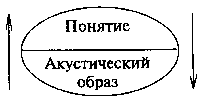  Соссюр замечает, что акустический образ менее абстрактен, чем понятие. Оба эти элемента теснейшим образом связаны между собой и предполагают друг друга. Соссюр предлагает заменить термины понятие и акустический образ соответственно на означаемое и означающее.Знак, по Соссюру, обладает двумя свойствами первостепенной важности: произвольностью и линейностью.Произвольность языкового знакаСоссюр считает, что связь между означающим и означаемым, т. е. между акустическим образом и понятием, произвольна. Понятие «сестра», например, не связано никаким внутренним отношением с последовательностью звуков в нем. Это, в частности, доказывается тем, что данное понятие в других языках выражается другими сочетаниями звуков. Означающее немотивированно, произвольно по отношению к данному означаемому, между ними нет никакой естественной связи. Язык, по Соссюру, целиком психичен; звук — явление материальное, поэтому он не относится к языку. Отсюда вытекает и произвольность знака. Звуковой характер означающего — случайность; звук используется только потому, что он более удобен в общении, по сравнению с другими означающими, например, с жестами. Перевод звука в другие означающие (письмо) служит, по Соссюру, также доказательством произвольности знака. Следствие произвольности языкового знака — антиномия «изменчивость — неизменчивость». Неизменчивость - люди употребляют знаки языка так, как установлено традицией предшествующих поколений. Невозможность субъективного изменения знака вызвана не его произвольностью, а общественной природой языка как знаковой системы, объективным характером его функционирования и развития. Изменчивость - изменение отношений между означающим и означаемым в процессе исторического развития языка.Линейность языкового знакаВторое свойство языка, о котором говорит Соссюр, — это линейность означающего. «Означающее, являясь по своей природе воспринимаемым на слух, развертывается только во времени и характеризуется заимствованными у времени признаками: а) оно обладает протяженностью и 6) эта протяженность имеет одно измерение — это линия». «В противоположность означающим, воспринимаемым зрительно (морские сигналы и т.п.), которые могут комбинироваться одновременно в нескольких измерениях, означающие, воспринимаемые на слух, располагают лишь линией времени; их элементы следуют один за другим, образуя цепь. Это свойство обнаруживается воочию, как только мы переходим к изображению их на письме, заменяя последовательность их во времени пространственным рядом графических знаков». Положение Соссюра можно было бы принять, если бы под означающим понимать звук как физическое явление (звуковые волны), служащее материальной одеждой наших мыслей. Однако Соссюр подчеркивает, что означающее — это не материальное звучание, а психический отпечаток звучания, представление. Поэтому этот тезис Соссюра остается далеко не ясным. 3. Одинаковы ли префиксы в словах: отобрать, отворить, отравить, отрубить, отряхнуть?Брать –ото-брать; рубить – от-рубить;Травить – о-травить;О/творить – связанный корень, приставка выделяется только путем специального анализа таких же слов, ср. за/творить, при/творить, рас/творитьБилет №171. Возможные генеалогические отношения между языковыми семьями; понятие макросемьи. Ностратическая гипотеза.Макросемья — структурная единица в лингвистике, включающая в себя несколько семей языков. Объединения нескольких семей в одну большую макросемью обычно основывается лишь на теориях, и поэтому воспринимается многими лингвистами неоднозначно. Поэтому, говоря о какой-либо макросемье, например ностратическойили сино-кавказской, следует помнить, что термин макросемья в данном случае означает лишь возможную связь между входящими в неё группами языков.К середине ХХ века было сделано довольно много разных реконструкций. Были реконструированы праиндоевропейский язык, прасемитский язык, праязыки для разных семей Евразии: уральской, тюркской, дравидийской семьи в Южной Индии и т.д. Тогда был поставлен вопрос о их связи друг с другом на более глубоком уровне и общем предке.Тут мнения у компаративистов по всему миру сильно разделились. Некоторые стали в ужасе говорить, что мы дальше идти не можем, что это слишком глубокий уровень реконструкции, что это слишком субъективно, слишком размыто, непонятно. Потому что современные языки отделяются от предков на временной период не в 5-6 тысяч лет, а в 10-15 тысяч лет.С другой стороны, было несколько попыток все-таки показать, что, достаточно строго соблюдая научную методику, можно попробовать сопоставлять эти реконструкции уже друг с другом. Именно тут  основная заслуга принадлежит отечественной школе компаративистики. Главное имя, с которым связан этот прорыв,  - Владислав Маркович Иллич-Свитыч.Речь идет о реконструкции индоевропейской, прауральской (это предок таких языков, как финский, эстонский, венгерский), алтайской (куда входят тюркские языки, монгольские и тунгусо-маньчжурские), дравидийской (туда входят такие языки, как тамильский), картвельской (картвельские языки - маленькая семья на Южном Кавказе, основной ее представитель –  грузинский). Сюда же относится огромная семито-хамитская семья, куда входят семитские языки, а также большое количество их близких родственников в Африке – берберские, кушитские, древнеегипетский и некоторые другие языки.Ученый набрал большое количество сравнительного материала, по которому удалось опубликовать в тяжелые советские времена трехтомный этимологический словарь ностратических языков.Ностратические языки (от лат. nostrās, род. п. nostrātis «наш», «нашего круга», «здешний») — гипотетическая макросемья языков, объединяющая несколько языковых семей и языков Европы, Азии и Африки, в том числе алтайские,картвельские, дравидийские, индоевропейские, уральские, иногда также афразийские и эскимосско-алеутские языки. Все ностратические языки восходят к единому ностратическому праязыку.Согласно другой, слабее обоснованной гипотезе, выдвигаемой в последнее время рядом исследователей, все ностратические языки относятся к надсемье более высокого уровня (так называемым борейским языкам).Автором гипотезы о ностратических языках стал в 1903 датский лингвист Х. Педерсен, выдвинувший сам термин «ностратические языки». Тем не менее, первые попытки попарного сопоставления семей, обычно включаемых в ностратическую макросемью, начались уже с середины XIX века. Ими были индо-уральское (И. Куно, Н. Андерсон, В. Томсен, Ф. П. Кёппен), урало-алтайское (В. Шотт, М. А. Кастрен), индо-семитское (Г. Мёллер, А. Кюни) и индо-картвельское сравнения (Ф. Бопп)Состав макросемьиВ основополагающей работе Иллича-Свитыча к ностратическим относятся алтайские, картвельские, дравидийские, индоевропейские, уральские и афразийские языки. С. А. Старостин, основываясь на глоттохронологических подсчётах, сделал вывод, что афразийский праязык распался приблизительно за 11—10 тысяч лет до н.э., приблизительно в одно время с ностратическим праязыком. Это дало ему основания считать, что афразийские не входят в состав ностратической макросемьи, а сами являются макросемьёй, родственной ностратической на более глубоком уровне.Делались попытки включить в состав этой макросемьи эскимосско-алеутские, америндские, енисейские, сино-тибетские, северокавказские и нивхский языки. С. А. Старостин полагал, что из этих языков ностратическими, возможно, были только эскимосско-алеутские.Внутренняя классификацияНостратические языки подразделяют на западные и восточные[9]. С. А. Старостин считал, что это деление имеет скорее ареальную, чем генетическую природу[8].Западно-ностратические языкиАфразийские языкиИндоевропейские языкиКартвельские языкиВосточно-ностратические языкиАлтайские языкиДравидийские языкиУральские языкиНостратическая гипотеза до сих пор среди широкого круга лингвистов является скорее гипотезой: далеко не все ее принимают. Многие ее боятся, некоторые считают, что не все было сделано с надлежащей аккуратностью. Но самый большой минус, наверное, в том, что со времени выхода в свет словаря Иллич-Свитыча никакого крупного, кардинального прорыва в ностратическом языкознании не произошло — пока. Это, с одной стороны, немножко грустно, а с другой стороны, впечатляет, потому что означает, на каком высоком уровне был сделан словарь Иллич-Свитыча.2. Письменная речь и ее сегментированность. Сегментные, суперсегментные (пробелы и пр.), субсегментные (диакритики и пр.) единицы графики.Графика - совокупность всех средств данной письменности, то есть система знаков, служащая для фиксации речи на письме с целью передачи её на расстоянии или сохранения её во времени. Естественно, что графикой называют и раздел языкознания, изучающий систему средств письменности языка.Если графика способна передать любое звучание слова данного языка, то орфография даёт единственно принятый, нормативный вариант письменного отображения слова. Орфография - общепринятая в данном языке совокупность правил передачи на письме значащих единиц речи - слов в их различных грамматических формах Сегментные (линейные) фонетические единицы являются отрезками, сегментами непрерывной цепи звучания в речевом потоке. К сегментным (линейным) фонетическим единицам относятся фраза, речевой такт (синтагма), фонетическое слово, слог, звук.В лингвистической литературе сегментные (линейные) фонетические единицы называются также просто фонетическими единицами.Суперсегментные (надлинейные, просодические) фонетические единицы не являются отрезками, сегментами речевой цепи, не могут существовать сами по себе, а накладываются на сегментные единицы, определяя их.К суперсегментным (надлинейным, просодическим) фонетическим единицам относятся интонация и ударение (фразовое, тактовое, словесное).В лингвистической литературе суперсегментные (надлинейные, просодические) фонетические единицы называются также фонетическими средствами. В современной лингвистике нет единообразия и понимании суперсегментных единиц. Так, например, М.В. Панов к перечисленным выше и традиционно выделяемым суперсегментным единицам относит также слог, но не как линейную единицу, представленную звуками, а как сочетание слогообразующего звука с неслогообразующими, волну сонорности, что поддерживается и Л.Л. Касаткиным, а также пограничные сигналы (диэремы), обнаруживаемые на границах слов и морфем, первое упоминание о которых находим у Н.С. Трубецкого.Диакрити́ческие зна́ки (др.-греч. δια-κρῐτικός — «служащий для различения» от др.-греч. κρῐτῐκός — «способный к различению»):●	в лингвистике — различные надстрочные, подстрочные, реже внутристрочные знаки, применяемые в буквенных (в том числеконсонантных) и слоговых системах письма не как самостоятельные обозначения звуков, а для изменения или уточнения значения других знаков;К диакритикам прибегают в случае, если букв алфавита не хватает для передачи звуков речи или же для смыслоразличения. Основной альтернативой диакритикам при звукоразличении служат сочетания двух (диграфы), трёх (триграфы) и более букв для обозначения одного звука. Например, звук [ʃ] передаётся буквой š в ряде языков, или диграфом ch во французском, португальском, или sh в английском, или триграфом sch в немецком. Диакритики употребляются как с гласными, так и с согласными буквами. Основной недостаток диакритиков — загромождение письма мелкими, но важными деталями, опущение которых может привести к серьёзным ошибкам. Существуют языки, в которых диакритические знаки не столь распространены (русский) или практически не используются (английский). В некоторых случаях имеется тенденция к вытеснению диакритизованных букв диграфами (немецкий: ö → ое в печатномтексте и компьютеризации, однако с развитием поддержки умляутов это явление практически сошло на нет).3. От каких производящих основ образованы слова: забавный, завидный, загробный, заказной, заливной, заречный?Производящей называется основа, от которой образована путем присоединения к ней аффикса(ов) другая, более сложная по составу производная основа.1)  Забавный корень - ЗАБАВ; суффикс - Н; окончание - ЫЙ; Основа слова: ЗАБАВН 2) Завидный корень - ЗАВИД; суффикс - Н; окончание - ЫЙ; Основа слова: ЗАВИДН3) Загробныйприставка - ЗА; корень - ГРОБ; суффикс - Н; окончание - ЫЙ; Основа слова: ЗАГРОБН4)Заказной корень - ЗАКАЗ; суффикс - Н; окончание - ОЙ; Основа слова: ЗАКАЗН5)Заливнойприставка - ЗА; корень - ЛИ; суффикс - В; суффикс - Н; окончание - ОЙ; Основа слова: ЗАЛИВН 6) Заречныйприставка - ЗА; корень - РЕЧ; суффикс - Н; окончание - ЫЙ; Основа слова: ЗАРЕЧНБилет №181.Грамматика как наука и ее основные разделы и понятия.Грамматика как наука - раздел языкознания, который изучает грамматический строй языка, закономерности построения правильных осмысленных речевых отрезков на этом языке (словоформ, синтагм, предложений, текстов). Эти закономерности грамматика формулирует в виде общих грамматических правил.совокупность правил изменения и сочетания слов, сформированных для данного языка; их соединения в словосочетания и предложения.(СЛТ)система языковых норм и категорий, определяющих приёмы и типы строения слов, словосочетаний, синтагм и предложений. (Виноградов)Говоря о грамматике как науке, выделяют:историческую грамматику — науку, изучающую строй слова, словосочетания и предложения в развитии через сравнение различных этапов истории языка;описательную грамматику — науку, изучающую строй слова, словосочетания и предложения в синхронном плане.Разделы грамматики:Морфология – грамматическое учение о слове, его структуре и формах, учение о лексико-грамматических классах слов. Наряду с этим существует область морфологии, связанная с образованием слов как лексических единиц, называемая дериватологией или словообразованием. Единицы морфологии – прежде всего морфема и морф, однако следует назвать еще одну – форму слова (словоформу).Синтаксис – это грамматическое учение о строе предложения, о сочетаемости и функциях форм слов в речи. Основной единицей данного раздела грамматики является предложение и высказывание.Каждое грамматическое явление имеет 2 стороны:1) внутренняя: грамматическое явление, то, что выражено;2) внешняя: грамматический способ выражения, то, чем выражено.Грамматическая категория - объединения, группы, совокупности однородных грамматических явлений, однородных грамматических слов.объективно существующая в языке система способов и средств построения и изменения слов и построения предложений.Совокупность грамматических категорий.Н-р, категория времени. К.в.- система, объединяющая формы, выражающие действие к моменту речи. (в русском языке- 3 формы)Или категории рода, числа, падежа у прилагательных и существительных.Или категория определённости/неопределённости: не характерна для русского языка.И т. д.Грамме́ма — грамматическое значение, понимаемое как один из элементов грамматической категории; различные граммемы одной категории исключают друг друга и не могут быть выражены вместе.Грамматический способ - материальное выражение грамматических значений, как реляционных, так и деривационных.Способы выражения грамматических значений:1. аффиксация разного типа;2. внутренняя флексия; грамматич важное чередование внутри корня3. повторы (н-р, едва-едва);4. сложение (н-р, стенгазета);5. служебные слова (постлоги, артикли);6. порядок слов;7. ударение (рУки- рукИ);8. интонация;9. супплетивизм (разные корни, но одно значение).Грамматическая форма - соотношение грамматического значения и способа. При изменении способа, изменяется и форма!Грамматика определяет тип языка!Грамматические модели:*словообразовательные (н-р, суффиксы -ец-,-ник-,-чик-: кос-ец, жн-ец, печ-ник, лавоч-ник)словоизменительные (модели склонения: боб-а, поп-а/ модели спряжения: игр-ал, пих-ал)*продуктивные (охватывают большое количество лексического материала, служат образцом для любых новообразований, переводят под свой образец языковые факты, функционирующие по непродуктивным моделям: в группу глаголов первого продуктивного класса (играть-играют) вовлекаются глаголы других глагольных классов. (мазать- мажут) )*непродуктивные (охватывают считанные примеры (печь-пекут) и не могут служить образцом для новообразований)НЕ СМЕШИВАТЬ С ЧАСТОТОЙ УПОТРЕБИТЕЛЬНОСТИ!!!Паради́гма — в лингвистике список словоформ, принадлежащих одной лексеме и имеющих разные грамматические значения. Фердинанд де Соссюр использовал этот термин для обозначения класса элементов, имеющих схожие свойства.Обычно парадигмы упорядочены в некотором традиционном порядке граммем, например, парадигма русского склонения записывается в порядке падежей И — Р — Д — В — Т — П:рукарукирукерукурукойо рукеНЕ СМЕШИВАТЬ С ЧАСТОТОЙ УПОТРЕБИТЕЛЬНОСТИ!!!2. Что такое супплетивизм? При каких условиях две словоформы можно считать супплетивной парой?Супплетивизм - соединение в одну грамматическую пару (или в один грамматический ряд) разнокорневых или разноосновных слов, когда лексическое значение не меняется, а «различие слов»- грамматический способ различения грамматических значений.-одно из проявления изоэмии в языке, когда в одной и той же функции выступают две разные корневые морфемы, входящие в одну парадигму.!!!Две словоформы можно считать супплетивной парой, когда 2 разные корни выступают в одной и той же парадигме, взаимно исключая друг друга. !!!(брать- несовершенный вид, взять- совершенный вид- формы одного глагола)Супплетивизм корней:*я-меня/он-его-нём;*образование форм единственного и множественного числа: человек-люди, ребёнок-дети.Супплетивизм основ:Поросёнок - поросята;армянин - армяне;друг - друзья;цветок - цветы;козёл-коза и многие другие. В индоевропейских языкахОбразование супплетивных пар:1) Из двух однокорневых пар, в которых теряются противоположные члены, получается новая пара из оставшихся членов:человек- человеки (утратилось) , люд (собирательное) — люди — человек- люди.Аналогично продавец- продавщица.2) Фонетическим путём:русское «шёл» этимологически восходит к корню ход -, наличтному в «ходить» и т.п.В индоевропейских языках типично использоваие супплетивизма корней для образования степеней сравнения прилагательных и наречий со значением “хороший”, “плохой”, ср.: хорошо-лучше/ good-better/ gut-besser.3. Сколько корней представлено в словах: потоп, потопить, растопить, топка, топливо, утопленник?Тонуть – по-тонуть – потоп-а-ть – потоп-Ø; тонуть – топ-и-ть – по-топить; тонуть – топ-и-ть – у-топить – утопл-енн(ый), прич. – утоплеенн-ик;Топить – топ-к(а); топить – рас-топить; топить – топл-ив(о).Билет №191. Классификация языков. Сравнительно-исторический метод в языкознании.Два подхода к классификации языков:- Генеалогическая классификация языков (группировка языков по общности языкового материала (корней, аффиксов, слов), а тем самым и по общности происхождения);-Типологическая, или морфологическая, классификация языков (группировка языков по общности строя и типа, прежде всего грамматического, независимо от происхождения);Генеалогическая КЯ прямо связана с исторической судьбой языков и народов и охватывает, прежде всего, лексические и фонетические сопоставления, а далее и грамматические; морфологическая КЯ связана со структурно-системным пониманием языка и опирается главным образом на грамматику.Первые попытки КЯ связаны с поисками «родства» языков и выявлением родственных семей, вопрос о морфологической КЯ встал позднее.Затруднения при классификации (по Сепиру)- «избрание точки зрения»;- «опасно делать обобщения, исходя из материала отобранных в ограниченном количестве языков»;- «губительное для лингвистов стремление к единой простой формуле»;- «эволюционистский предрассудок, просочившийся в социальные науки в середине прошлого столетия и только теперь начинающий терять свою власть над нашими умами».Сравнительно-исторический метод в языкознании - система исследовательских приемов, применяющихся в целях установления родства языков и изучения развития родственных языков.«Толчком», который подсказал правильные пути сравнения языков и поставил нужные цели подобных исследований, послужило открытие «санскрита», литературного языка древней Индии. Первый, кто заметил сходство индийских слов с итальянскими и латинскими, был Филиппо Сассети (16 век).Задача сравнительной грамматики (по Мейе) – изучение соответствий, представляемых языками какой-либо группы.Принципы сравнительной грамматики (по Мейе)1) Единичность языковых явлений- Звуковая система, способы словоизменения, особые типы синтаксических сочетаний и лексика, характеризующие данный язык, не могут быть воссозданы, если они видоизменились или исчезли. Языковые явления, средства выражения единичны.Два языка называются родственными, когда они оба являются результатом двух различных эволюций одного и того же языка, бывшего в употреблении раньше.Языковая семья – совокупность родственных языков.2) Лингвистическая непрерывностьЯзык – реальность не только физиологическая и психологическая, но и прежде всего социальная. Язык не вещь, а деятельность, поэтому употребление языка необходимо приводит к его изменению.Результаты почти двухсотлетних исследований языков методом сравнительно-исторического языкознания подытоживаются в схеме генеалогической классификации языков.Знания о языках различных семей неравномерны, поэтому одни семьи, более изученные, изложены детальнее, другие же семьи, менее известные, даны в виде более сухих перечней. Семьи языков разделяют на ветви, группы, подгруппы, подподгруппы родственных языков. Каждая ступень дробления объединяет более близкие языки по сравнению с предшествующей, более общей. Так, языки восточнославянские обнаруживают большую близость, чем вообще славянские, а славянские – большую близость, чем индоевропейские.При перечне языков в пределах группы и групп в пределах семьи сначала перечисляются языки живые, а затем уже мертвые. Перечисление языков сопровождается минимальным географическим, историческим и филологическим комментарием.2. Что такое внутренняя флексия и чем она отличается от фонетического и исторического чередования звуков?Чередование звуков (т.е. взаимная замена на тех же местах, в тех же морфемах):1. Фонетическое2. Нефонетическое (морфологическое и грамматическое)Фонетические, когда изменение звучания обусловлено позицией и чередуются варианты или вариации одной и той же фонемы, без изменения состава фонем в морфемах, таковы чередования ударных и безударных гласных в русском языке: воды [вОды] – вода [вʌдА] - водовоз [вəдʌвОс], где [ə] и [ʌ] –варианты фонемы [о], или звонких и глухих согласных звуков: друг [дрУк] – друга [дрУг ʌ], [к] – вариант фонемы [г].Нефонетические, когда изменение звучания не зависит от позиций, а чередуются разные фонемы, благодаря чему морфемы получают разный фонемный состав в своих различных вариантах (например, [друг-][друз’-]-[друж-] в русских словах друга-друзей-дружеский).Среди нефонетических следует различать:А) Морфологические (или исторические, традиционные) чередования, когда данное чередование не обусловлено фонетической позицией, но и не является сам по себе выразителем грамматического значения (грамматическим способом), а лишь сопровождает образование тех или иных грамматических форм, являясь обязательным по традиции, но не для выразительности.пример,лоб-лба,грамматическое значение поменялось,но выражается не чередованием,а присоединением флексий лб-а, лб-у и т.д. При морфологических чередованиях чередуются а.)фонема с нулем, б.) фонема с другой фонемой, в.)две фонемы с одной.Б) Грамматические чередования очень схожи с морфологическими. Однако существенное отличие грамматических от морфологически(традиционных) состоит в том, что грамматические чередования не просто сопровождают различные словоформы, образованные и различающиеся другими способами (например, аффиксацией в вож-у – воз-ишь и т.д.), а самостоятельно выражают грамматические значения, и такое чередование само по себе может быть достаточным для различения словоформ, а потом не может быть отменено по аналогии путем унификации фонемного состава корня (унификация характерна для просторечий плачу выравнивнивается под плакаю плач-плак).Флексия может быть внутренней и внешней.Внутренняя флексия – это грамматически значимое чередование. Внутри корняЯвление внутренней флексии было обнаружено на материале индоевропейских языков, и именно германских, когда немецкие романтики объявили его воплощением идеала – единство во многообразии и характеризовали как волшебные изменения чудесного корня.Внутренняя флексия:- Аблаут (чередование гласных в системе глагола и отглагольного образования);- Ублаут («передвижка», например, [и] в [у])внешняя флексияТо же, что окончание. Собирать – собрать3.Сколько значений суффикса  -ик или сколько омонимичных суффиксов представлено в словах: гвоздик, годик, грузовик, домик, ножик, плановик, рыжик, старик, черновик?Гвоздь – гвозд-ик; год – год-ик; дом – дом-ик; нож- нож-ик;Грузовой – грузов-ик; плановый – планов-ик; рыжий – рыж-ик; старый – стар-ик; черновой – чернов-ик.Билет №201. Гипотезы о происхождении языка.Существует ряд гипотез о происхождении языка, но ни одна из них не может быть подтверждена фактами в силу огромной отдаленности события по времени. Они остаются гипотезами, так как их нельзя ни наблюдать, ни воспроизвести в эксперименте.Религиозные теории.Язык был создан Богом, богами или божественными мудрецами. Эта гипотеза отражена в религиях разных народов.Евангелие от Иоанна начинается следующими словами, где Логос (слово, мысль, разум) приравнивается к Божественному:"В начале было Слово [Логос], и Слово было у Бога, и Слово было Бог. Оно было в начале у Бога".Гипотезы нового времениОноматопоэтическая (греч. "создающая имена"), или, иначе говоря, звукоподражательная гипотеза. Язык возник из подражания звукам природы. Ироничное название этой гипотезы: теория "гав-гав".Эту теорию стоиков возродил немецкий философ Готфрид Лейбниц (1646-1716). Он подразделял звуки на сильные, шумные (напр, звук "р") и мягкие, тихие (напр., звук "л"). Благодаря подражанию впечатлениям, которые на них производили вещи и животные, возникли и соответствующие слова ("рык", "ласка"). Но современные слова, по его мнению, отошли от первоначальных звучаний и значений. Напр., "лев" (Lоеwе) имеет мягкое звучание из-за быстроты бега (Lauf) этого хищника. Но думать, что таким образом возник язык было бы совершенно неправильно, потому что язык возникает и развивается у человека совместно с мышлением, а при звукоподражании мышление сводится к фотографии; надо в совершенстве уметь управлять речевым аппаратом, чем первобытный человек с неразвитой гортанью не мог владеть, чтобы подражать.Междометная гипотезаЭмоциональные выкрики от радости, страха, боли и т.д. привели к созданию языка. Ироничное название этой гипотезы: теория "тьфу-тьфу".Шарль де Бросс (1709-1777), французский писатель-энциклопедист, наблюдая за поведением детей, обнаружил, как первоначально лишенные смысла детские восклицания, переходят в междометия, и решил, что первобытный человек прошел ту же стадию. Его вывод: первые слова человека - это междометия.Этьен Бонно де Кондильяк (1715-1780), французский философ, полагал, что язык возник из потребности взаимопомощи людей. Его создал ребенок, так как ему нужно сказать матери больше, чем мать должна сказать ему. Поэтому первоначально языков было больше, чем индивидуумов. Кондильяк выделял три вида знаков: а) случайные, б) естественные (природные крики для выражения радости, страха и т.д.), в) избранные самими людьми. Крики сопровождались жестом. Затем люди стали использовать слова, которые первоначально были только существительными. При этом первоначально одно слово выражало целое предложение.Английский натуралист Чарльз Дарвин (1809-1882) считал, что звукоподражательная и междометная теории - это два основных источника происхождения языка. Он обратил внимание на большие способности к подражанию у обезьян, наших ближайших родственников. Он также полагал, что у первобытного человека во время ухаживаний возникали "музыкальные кадансы", выражающие различные эмоции - любовь, ревность, вызов сопернику.Биологическая гипотезаЯзык - естественный организм, возникает самопроизвольно, имеет определенный срок жизни и умирает как организм. Выдвинул эту гипотезу немецкий лингвист Август Шлейхер (1821-1868) под влиянием дарвинизма, то есть учения, определяющего ведущую роль естественного отбора в биологической эволюции. Но первые корни слов возникли, по его мнению, как результат звукоподражания.Гипотеза общественного (социального) договора.Эту гипотезу поддерживал английский философ Томас Гоббс (1588-1679): разобщенность людей - их естественное состояние. Семьи жили сами по себе, мало общаясь с другими семьями, и добывали пищу в тяжелой борьбе, в которой люди "вели войну всех против всех". Но чтобы выжить, им пришлось объединиться в государство, заключив между собой договор. Для этого потребовалось изобрести язык, который возник по установлению.Жан Жак Руссо полагал, что если эмоциональные выкрики - от природы человека, звукоподражания - от природы вещей, то голосовые артикуляции - чистая условность. Они не могли возникнуть без общего согласия людей. Позднее по договоренности (по общественному договору) люди договорились об используемых словах. Причем чем более ограниченными были знания людей, тем обширнее был их словарный запас. Сначала каждый предмет, каждое дерево имели свое собственное имя, и лишь позже появились общие имена (т.е. не дуб А, дуб Б и т.д., а дуб как общее имя).Жестовая теорияСвязана с другими гипотезами (междометной, социального договора). Выдвигали эту теорию Этьен Кондильяк, Жан Жак Руссо и немецкий психолог и философ Вильгельм Вундт (1832-1920), который полагал, что язык образуется произвольно и бессознательно. Но сначала у человека преобладали физические действия (пантомима). Причем эти "мимические движения" были трех видов: рефлекторные, указательные и изобразительные. Рефлекторным движениям, выражающим чувства, позже соответствовали междометия. Указательным и изобразительным, выражающим соответственно представления о предметах и их очертания, соответствовали корни будущих слов. Первые суждения были только сказуемыми без подлежащих, то есть слова-предложения: "светит", "звучит" и т.д.Руссо подчеркивал, что с появлением членораздельного языка жесты отпали как основное средство общения - у языка жестов немало недостатков: трудно пользоваться во время работы, общаться на расстоянии, в темноте, в густом лесу и т.д. Поэтому язык жестов был заменен звуковым языком, но полностью не вытеснен.Трудовые гипотезыКоллективистская гипотеза (теория трудовых выкриков)Язык появился в ходе коллективной работы из ритмичных трудовых выкриков. Выдвинул гипотезу Людвиг Нуаре, немецкий ученый второй половины XIX века.Трудовая гипотеза ЭнгельсаТруд создал человека, а одновременно с этим возник и язык. Теорию выдвинул немецкий философ Фридрих Энгельс (1820-1895), друг и последователь Карла Маркса.Гипотеза спонтанного скачкаПо этой гипотезе язык возник скачком, сразу же с богатым словарем и языковой системой. Высказывал гипотезу немецкий лингвист Вильгельм Гумбольдт (1767-1835): "Язык не может возникнуть иначе как сразу и вдруг, или, точнее говоря, языку в каждый момент его бытия должно быть свойственно все, благодаря чему он становится единым целым. Человек является человеком только благодаря языку, а для того, чтобы создать язык, он уже должен быть человеком. Первое слово уже предполагает существование всего языка".2. Характеристика какого-либо  языка (по выбору).Францу́зский язы́к — язык французов (официальный язык Франции) , франкоязычного населения Бельгии, Швейцарии (главным образом, во франкоязычной части — Романдии) , Канады (в которых является одним из официальных) . Французским языком пользуется население многих государств Африки, Карибского бассейна (Гаити и т. д.) , Французской Гвианы, в том числе и в качестве официального языка.Относится к индоевропейской семье языков (романская группа, галло-романская подгруппа) . Развился из народной латыни и ушёл от неё дальше, чем любой другой романский язык. Письменность на основе латинского алфавита.Один из шести официальных и рабочих языков ООН. Французский язык является официальным языком большого числа международных организаций и одним из самых изучаемых в качестве иностранного. Число людей, реально способных изъясняться на французском языке — порядка 270 миллионов человек (согласно данным, приведённым на сайте Французской Академии) .Во французском есть два грамматических рода: мужской род и женский род. Утрачен латинский средний род, большинство латинских слов среднего рода перешли в мужской.У подавляющего большинства числительных и прилагательных число выражается окончанием -s (-x), носящим чисто орфографический характер (оно звучит только перед гласным в так называемом liaison, причём в разговорной речи это часто не соблюдается) : table — tables, garçon — garçons, belle — belles, beau — beaux. Фонетически единственное и множественное число различаются у небольшого количества именных частей речи (oeil — yeux, banal — banaux), в частности, у артикля (неопределённый un, une — des; определённый le, la — les).Прилагательные согласуются с существительными в роде и числе и, как правило, располагаются после них. Род прилагательных гораздо чаще различается фонетически: grand — grande, beau — belle и др.Богатая система глагольных видо-временных форм выражает абсолютное время и относительное время (таксис) , а также видовое различие между совершенным видом (перфективом, passé simple и passé composé) и несовершенным (имперфективом, imparfait). Ряд времён употребляется только в письменной речи (passé simple, passé antérieur, устаревшее imparfait du subjonctif).Артикль выражает категории определённости, рода и числа существительного.Система построения числительных содержит в себе отклонения от строгого десятичного порядка в сторону двадцатеричного счёта (иногда в этом видят кельтский субстрат) , например, quatre-vingts '80' (буквально 'четыре двадцатки'), quatre-vingt-dix '90' (буквально 'четыре-двадцать-десять', далее quatre-vingt-onze '91' ('четыре-двадцать-одиннадцать') и т. п. , также soixante-dix '70' (буквально 'шестьдесят-десять'). Эта особенность характерна в основном для французского языка Франции (литературного и большинства говоров) и Квебека; во французском языке Бельгии и Швейцарии употребительны регулярные десятичные формы septante, huitante и nonante.Ввиду глубоко аналитического строя языка функцию выражения синтаксических отношений выполняют в основном предлоги.В отличие от многих языков с порядком SVO, французский язык использует порядок SOV, если дополнение выражено местоимением, например je vous connais[7].Характерной особенностью французского языка является кумулятивное (двойное) отрицание в общем случае: je ne suis pas jeune, где отрицаемый глагол ставится между двумя отрицательными частицами. Но в современном разговорном языке частица ne часто опускается.Общевопросительные предложения образуются в разговорной речи при помощи интонации (Il vient? 'он идёт сюда? '), стандартно при помощи частицы est-ce que (буквально «так ли, что» : Est-ce qu’il vient?); образование при помощи обратного порядка слов (инверсии) — Vient-il? — принадлежность литературного языка.Как и в латыни, во французском языке определение обычно ставится после определяемого.3. Какие грамматические категории выражены при помощи окончаний и как это выявляется в словах: голов, книга, поле, пóля, руке, столам?Голов – ж. р.; мн. ч.; род. пад.; 2 скл. (РГ), 1скл. (шк. гр.) мена ударения с окончания на основу, нулевое окончание;Книг-а – ж. р.; ед. ч.; им. пад.; 2 ск. (РГ) 1 скл. (шк. гр.);Пол-е – ср. р.; ед. ч. ; им. пад. ;1 скл. (РГ) 2 скл. (шк. гр.);Пол-я – ср. р.; ед. ч.; род. пад.; 1 скл. (РГ) 2 скл. (шк. гр.);Стол-ам – м. р.; мн. ч.; дат. пад.; 1 скл. (РГ) 2 скл. (шк. гр.).Билет №211. Взаимодействие языков. Дифференциация и интеграция языков на разных уровнях и в разные эпохи.Часть 1. Взаимодействие языков = контактирование языков.Одним из важнейших внешних факторов исторического развития языка в современном языкознании признаются языковые контакты. Науке практически неизвестны гомогенные в структурном и материальном отношении языки, развитие которых протекало бы в изоляции от внешних воздействий: это обстоятельство позволяет, очевидно, утверждать, что в некотором самом общем смысле все языки могут быть охарактеризованы как «смешанные».Науке о языке в настоящее время принято выделять следующие типы контактов языков (или результатов контактов):1. адстрат — сосуществование и соприкосновение языков (обычно в пограничных районах) с их взаимовлиянием;2. суперстрат — этим термином определяют язык, наслаивающийся на язык коренного населения и растворяющийся с течением времени в этом последнем;3. субстрат — под этим термином понимают язык-подоснову, который растворяется в наслоившемся на нем языке. Иными словами, явление, обратное суперстрату.Все эти формы контактов Длительность, интенсивность, характер и сферы социального взаимодействия разных языковых групп самым различным образом отражаются на функционировании и развитии контактирующих языков.Длительные контакты соседних этнических и языковых групп, живущих в схожих географических, климатических, социально-экономических и бытовых условиях, приводят к формированию историко-этнической области, характеризующейся сходством материально-бытовой культуры. В результате речевого взаимодействия, осуществляемого по устным каналам как диалогическая речь в сфере хозяйственно-бытового общения, возникает языковой союз. В рамках языкового союза происходит сближение входящих в него родственных и неродственных языков и диалектов, объединяющихся общностью хозяйственно-бытовой лексики, синтаксических конструкций, характерными особенностями морфологии и фонетики. Могут привести к скрещению языков.Последствия языковых контактов настолько разнообразны и значительны — в одних случаях они приводят к различного рода заимствованиям, в других — к конвергентному развитию взаимодействующих языков (соответственно усиливающему центробежные тенденции в развитии отдельных представителей внутри групп родственных языков), в-третьих, — к образованию вспомогательных «общих» языков, в-четвертых, — к языковой ассимиляции, — что в некоторых направлениях лингвистики именно в факте контактов усматривали даже решающий стимул развития языковой системы. Важность изучения языковых контактов и их результатов обусловливается тем фактом, что оно способно пролить свет и на особенности самого строения языковой системы.Языковые контакты — сложный и многоступенчатый процесс, тесно связанный с развитием общества. Языковые контакты, как правило, предполагают существование ряда иных — культурных, экономических и т. п. контактов, вплоть до этнических.На Земле существует огромное количество больших и малых этносов, которые более или менее тесно контактируют друг с другом. В результате взаимодействуют и их языки. В силу географических, экономических, политических, военных, культурных и других причин  языки могут сближаться друг с другом или, наоборот, отдаляться друг от друга. В развитии языков и диалектов выделяются два основных процесса:А.)дифференциация (или дивергенция), в результате которой в языке возникают диалекты, превращающиеся при определенных условиях в родственные языки б.)интеграция (или конвергенция), приводящая к слиянию, смешению или взаимодействию языков (или диалектов) II. Дифференциация и интеграция языков в разные эпохи. Реформатский замечал: чем глубже мы заходим в историю общества, тем меньше у нас реальных данных о языках. Больше всего у нас сведений о языках периода развития наций, когда возникла наука о языке. Меньше о языках периода складывания народностей. Еще меньше – о реальных чертах языков родоплеменных. О первобытных языках могут быть высказаны лишь более или менее вероятные гипотезы.Общепризнано: соотношение процессов языковой дифференциации и интеграции в истории человечества было разным.А) По мнению исследователей, в доклассовом обществе преобладали процессы дифференциации, в результате чего образовывались диалекты.  Расхождения диалектов одного языка (а впоследствии и родственных языков) были вызваны разными причинами: изменением социально-исторических условий, миграциями, контактами с другими языками и диалектами, географическим и политическим обособлением и т.д. Племена, говорившие на разных диалектах одного, ранее общего языка, расселяясь на новых, удаленных друг от друга территориях, контакты ослабевали, а языковые различия нарастали. Усиление центробежных тенденций приводило с течением времени к образованию новых языков, хотя и генетически родственных. Б) В эпоху феодализма актуальны интеграционные  тенденции (объединительным фактором выступает феодальная государственность). В случаях же, когда единое феодальное государство дробилось  на отдельные самостоятельные княжества-государства, унифицирующая роль общего языка (например, языка города Киева в период ослабления Киевского государства) ослабевала и усиливались центробежные тенденции, приводившие к возникновению поместно-территориальных диалектов. В) Развитие капиталистических отношений, безусловно, благоприятствовало интеграционным процессам. Появляются национальные языки. В многонациональных государствах господствующая нация навязывает язык национальным меньшинствам. В колониях колонизаторы также вводят  в качестве государственного свой язык, сводя туземные языки к разговорной речи. Но наряду с интеграцией в  силу разных причин в это же время  имеют место и процессы дифференциации, которые не затихают даже в эпоху глобализации (например, ситуация с сербскохорватским языком: политическое и территориальное обособление Хорватии и Боснии вызвало процесс языковой дифференциации, стремление выделить в самостоятельные языки не только хорватский, но и боснийский язык.  В настоящее время в  Боснии официальный статус имеют три языка: сербский, хорватский и боснийский). III. Результаты процессов дифференциации и интеграции.Результаты языковой дифференциации общеизвестны: это образование диалектов (языков). Так, впоследствии из диалектов образуются семьи языков после распада общего для них языка (в частности, так произошло оформление семьи славянских языков после расщепления индоевропейского праязыка. Так выделились впоследствии русский, белорусский и украинский языки на основе древнерусского).Результатом  языковой интеграции могут быть: - полная потеря одного языка и переход на другой язык; - лексические заимствования; - «слияние», «скрещивание» языков: субстрат и суперстрат. Субстрат – коренные влияют на пришлых (в истории Франции известно франкское завоевание, но франки (германцы), завоевав латино-галльскую провинцию, потеряли свой язык и дали только некоторые слова побежденному народу. Суперстрат- пришлые влияют на коренных (римляне навязали свой язык покоренным народам римских провинций – Галлия, Иберия и др.). - адстрат – сочетание двух языков.  белорусско-польское и белорусско-литовское взаимовлияние в пограничных ареалах. - упрощенные языки (лингва франка, пиджины, креольский язык).IV. Особенности языковой интеграции и дифференциации в современных условиях (условиях глобализации).В современных высокоразвитых языках, безусловно, наблюдается межъязыковая интеграция. Наиболее наглядным проявлением межъязыковой интеграции является заимствование слов - глобальное распространение английского языка и англицизмов во все сферы общения. Интеграционные явления на грамматическом уровне не столь заметны, это, к примеру, «прогресс» некоторых суффиксов (мерчендайзинг, спонсировать, менеджмент и т. д.), напрямую связанный с заимствованием. В каждом языке при освоении иностранных слов активизируются собственные словообразовательные процессы. Сравните освоение компьютерного англоязычного сленга в русском языке:  «бродилка» (квест), «стрелялка» (шутер), названия составных элементов компьютера «мамка» (материнская плата), «клава» (клавиатура) и т. д. В глобализации уже по определению заложен принцип интеграции на всех уровнях: в экономике, политике, культуре, языке. Однако процесс интеграции языка сегодня вызывает противодействие в национальных языках, проявляющееся посредством укрепления процессов дифференциации.2. При каких условиях ударение может быть грамматическим средством?Каждое грамматическое явление всегда имеет две стороны: внутреннюю, грамматическое значение (то, что выражено) и внешнюю, грамматический способ (то, чем выражено). Грамматический способ – это материальное выражение грамматических значений, как реляционных, так и деривационных. В конечном счете, все грамматические различия морфем, показывающие изменения падежей, чисел, лиц, времен и т.п., выражаются фонематическими различиями. В роли грамматического способа выступают также особые служебные слова, нужные как для выражения отношений между членами предложений, так и между предложениями. Таким образом, грамматические значения выражаются не непосредственно фонемами, а известными техническими комбинациями из фонетического материала.Грамматических способов, используемых в языках, ограниченное количество, это: аффиксация, внутренняя флексия, повторы, сложения, служебные слова, порядок слов, ударение, интонация и супплетивизм. Одни языки (как русский, английский) используют все возможные грамматические способы, другие (как китайский, французский) – только некоторые.Ударение только тогда может быть выразительным средством в грамматике, когда оно изменчиво. Поэтому тоновое ударение всегда может быть грамматическим способом, вследствие своей политоничности. Монотоничное ударение можно использовать в качестве грамматического способа лишь в случае его подвижности. Так, в русском языке ударение может различать:1) разные слова во всех их формах;2) разные слова в некоторых формах;3) разные формы одного и того же слова.В языках с фиксированным ударением такие случаи редки.Грамматическим средством ударение является в том случае, когда оно передвигается в рамках парадигмы слова, различая грамматические формы того же слова. Например, дОма (Р.ед) - домА (И.мн.); рУки (И.мн.) -рукИ (Р.ед.).Зачастую этот грамматический способ сочетается с другими способами, например, с аффиксацией ср.: встреч`ать – встр`етить, где, помимо ударения, видовые различия передаются.3. Какие грамматические категории выражены при помощи окончаний и как это выявляется в словах: говоришь, жалел, запер, снимают, шептала?Грамматическая категория — это ряд противопоставленных однородных грамматических значений, систематически выражаемых с помощью формальных показателей. Следовательно, необходимо выяснить, каким формам противопоставлена данная, какое место занимает она в парадигме словоизменения и в каком окружении встречается в речевой цепи.В оппозиции говоришь — говорю — говорит словоформы различаются значением лица (я говорю — ты говоришь — он (она) говорит). Из противопоставления говоришь — говорите выявляется категория числа (ты говоришь — вы говорите). Таким образом, в окончаниях словоформ говоришь, снимают одновременно выражаются две грамматические категории: лицо и число. Это свойство формальных показателей флективных языков называется синтетосемией.Можно ли утверждать, что в окончании выражается еще и категория времени, поскольку имеется противопоставление говоришь — говорил, жалел? Рассмотрим еще один ряд форм: говоришь — поговоришь — заговоришь и т. п., из которого видно, что временное значение словоформ зависит не от окончания, а от видового значения глагольной основы. Определенно можно утверждать лишь то, что говоришь — непрошедшее время, поскольку отсутствует суффикс прошедшего времени л: жалел, шептала (когда то давно).Противопоставление форм жалел, запер (он) — жалела, шептала (она) показывает, что в окончании (в данном случае нулевом) выражается категория рода, а из оппозиции жалел (он) — жалели (они) выявляется еще и категория числа, т. е. нулевое окончание в жалел — запер и а в шептала являются синтетическими, поскольку выражают одновременно более одной грамматической категории.Говор-ишь –наст. вр.; несов. вид; 2 л.; ед. ч.; 2 спряж.; изъявит. накл.;Жале-л- Ø– прош. вр.; несов. вид; 3 л.; ед. ч.; м. род; 1 спряж.; изъявит. накл.; прош. вр. Выражено суфф. –л-; муж. род выражен нулевым окончанием.Запер- Ø-Ø– прош. вр.; сов. вид; 3 л.; ед. ч.; м. род; 1 спряж.; изъявит. накл.; мужской род выражен нулевым суффиксом на месте суффикса –л- и нулевым окончанием.Снима-ют – наст. вр.; несов. вид; 3 л.; мн. ч.; 1 спряж.; изъявит. накл.Шепта-л-а – прош. вр.; несов. вид.; 3 л.; ед. ч.; 1 спряж.;жен. род;  изБилет №221. Синхрония и  диахрония в языкознании.Крупнейшие ученые конца 19- начала 20 века – Ф.Ф.Фортунатов, И.А.Бодуэн де Куртенэ, Ф.де Соссюр и др. – выдвинули теоретические основы научного описания данного языка в данную эпоху.  Фортунатов разработал принципы описательной грамматики, Бодуэн де Куртенэ разделял лингвистику на статическую (описательную) и динамическую (историческую), различая в грамматике явления сосуществования Основной его тезис состоит в том, что «в любую минуту язык есть и живая деятельность, и продукт прошлого». Отсюда вытекает идея синхронии и диахронии. Синхрония. Соссюр: Синхрония  представляет собой ось одновременности (АВ), касающуюся отношений между сосуществующими явлениями, где исключено всякое вмешательство времени»Реформатский: Синхрония – это как бы горизонтальный срез, т.е. состояние языка в данный момент как готовой системы взаимосвязанных и взаимообусловленных элементов: лексических, грамматических и фонетических, которые обладают ценностью, или значимостью, независимо от их происхождения, а только в силу соотношений между собой внутри целого – системы.Диахрония. Соссюр: Диахрония – «ось последовательности (CD), на которой никогда нельзя рассматривать больше одной вещи сразу и по которой располагаются все явления первой оси со всеми их изменениями»Реформатский: Диахрония – это путь во времени, который преодолевает каждый элемент языка в отдельности, видоизменяясь в истории.Нельзя отождествлять диахронию и историю языка, т.к. диахрония может показать лишь эволюцию отдельных, изолированных от структуры языка фактов. Пример с шахматами: положение фигур на доске в какой-то определенный момент  времени – синхрония. Пример с шахматами: перемещение 1-ой фигуры – диахрония. Лишь в одном пункте сравнение неудачно: у шахматиста есть намерение сделать определенный ход и воздействовать на систему отношений на доске, язык же ничего не замышляет – «фигуры» изменяются стихийно и случайно. Противоположность двух точек зрения – синхронической и диахронической – совершенно абсолютна и не терпит компромисса.» (Соссюр).  Но Реформатский не согласен. По мнению Реформатского, Соссюр прав в том, что синхронический и диахронический аспект в языке – реальность и их следует различать; что практически синхронический аспект важнее диахронического, так как для говорящей массы только он – подлинная реальность.  2. Русская языковая личность.Под языковой личностью я понимаю совокупность способностей и характеристик человека, обусловливающих создание и восприятие им речевых произведений (текстов), которые различаются а) степенью структурно-языковой сложности, б) глубиной и точностью отражения действительности, в) определенной целевой направленностью. В этом определении соединены способности человека с особенностями порождаемых им текстов. Три выделенные мною в дефиниции аспекта анализа текста сами по себе всегда существовали по отдельности как внутрилингвистические и вполне самостоятельные задачи.1.Носитель языка,который охарактеризован на основе анализа сделанных им текстов с точки зрения применения в этих текстах системных средств этого языка,чтобы представить его видение окружающей действительности и возможно для достижения каких-то его целей; 2.Название способа описания языковой способности человека, получение знания о личности на основе его письменного текста. В центр современной антропоцентрической лингвистики ставится понятие «языковой личности», то есть человека в его способности совершать речевые поступки.       Впервые в науку оно было введено В. В. Виноградовым Выделяют 3 уровня рассмотрения языковой личности :Структура языковой личности представляется состоящей из трех уровней: 1) вербально-семантического, предполагающего для носителя нормальное владение естественным языком, а для исследователя — традиционное описание формальных средств выражения определенных значений; 2) когнитивного, единицами которого являются понятия, идеи, концепты, складывающиеся у каждой языковой индивидуальности в более или менее упорядоченную, более или менее систематизированную "картину мира", отражающую иерархию ценностей. Когнитивный уровень устройства языковой личности и ее анализа предполагает расширение значения и переход к знаниям, а значит, охватывает интеллектуальную сферу личности, давая исследователю выход через язык, через процессы говорения и понимания — к знанию, сознанию, процессам познания человека; 3) прагматического, заключающего цели, мотивы, интересы, установки и интенциональности. Этот уровень обеспечивает в анализе языковой личности закономерный и обусловленный переход от оценок ее речевой деятельности к осмыслению реальной деятельности в мире.Описав один типовой день, или дневной дискурс, лингвист сможет сделать выводы не только о языке, но и других уровнях организации человека как языковой личности. Результаты такого конкретного лингво-психологического изучения многое дадут всем наукам, занимающимся человеком.В понятии языковой личности фиксируется связь языка с индивидуальным сознанием личности, с мировоззрением. Любая личность проявляет себя и свою субъектность не только через предметную деятельность, но и через общение, которое немыслимо без языка и речи. Речь человека с неизбежностью отражает его внутренний мир, служит источником знания о его личности. Под языковой личностью в языкознании понимается «совокупность способностей и характеристик человека, обусловливающих создание и восприятие им речевых произведений. Языковая личность является видом полноценного представления личности, вмещающим в себя и психический, и социальный, и этический и другие компоненты, но преломленные через ее язык, ее дискурс.3. Как изменяется смысл предложения Петя пришёл или Напиши маме в зависимости от  того, какое слово выделено ударением?Петя пришел: «Пришел именно Петя». А не кто-то другойПетя пришел : «Наконец-то Петя пришел». пришёл, а не приехал или не приплыл и т. д.Напиши маме!: «Как тебе не стыдно? Почему ты до сих пор не написал письмо маме?» написать, а не позвонитьНапиши маме!: «Напиши именно маме, а не папе!»Билет №231. Социолингвистика и психолингвистика. Язык и общество. Языковая личность.Социолингви́стика — раздел языкознания, изучающий связь между языком и социальными условиями его бытования. Социолингвистика возникает в противовес структурализму. Социолингвистика занимается взаимодействием языка и общества. В центре внимания – внутреннее функционирование (возраст, пол говорящего, особенности ситуации).Данное направление возникло в 30-х годах, а термин был введён в 1952 году. Оно возникло на стыке социологии и лингвистики. Представителями данного направления являются: Виноградов, Винокур, Поливанов, Жирмунский, Мейе, Шарль Балли.Главными целями являются изучение:1. Как люди используют язык. При чём люди, составляющие то или иное общество.2. Как влияют на развитие языка изменения в обществе, в котором существует данный язык.Предметом социологической лингвистики является широкий круг вопросов: язык и нация, национальные языки как историческая категория, социальная дифференциация языка, взаимосвязи между языковыми и социальными структурами, типология языковых ситуаций, определяемых социальными факторами, социальные аспекты многоязычия и т. п.Метод социолингвистики представляет собой синтез методов и приёмов, применяемых в лингвистике и социологии, таких как фиксирование и анализ социально-обусловленных речевых актов, моделирование социально-детерминированной речевой деятельности с помощью социолингвистических правил, анкетирования, интервьюирования, социологических экспериментов и обработки их результатов с помощью аппарата математической статистики, т. П.Психолингви́стика — дисциплина, которая находится на стыке психологии и лингвистики. область лингвистики, изучающая язык прежде всего как феномен психики. С точки зрения психолингвистики, язык существует в той мере, в какой существует внутренний мир говорящего и слушающего, пишущего и читающего. Изучает взаимоотношение языка, мышления и сознания. Возникла в 1950-х годах.Психолингвистика занимается:1.описанием речевых сообщений на основе изучения механизмов порождения и восприятия речи,2.изучением функций речевой деятельности в обществе,3.исследованием связи между речевыми сообщениями и свойствами участников коммуникации (превращение намерений говорящего в сообщения, интерпретация их слушающим),4.анализом языкового развития в связи с развитием личности.Язык и общество. В 30-е годы в эпоху структурализма зародилось направление социолингвистика. Она интересовалась тем, как человек использует язык. Первые исследования были направлены на систематизацию языков, создание письменности и алфавитов. Социолингвисты пытались зафиксировать взаимоотношения языка и общества.Какое назначение имеет язык в обществе? Язык полифункционален. Язык и структура общества :1. Территориальное деление общества – языки отличаются территорией функционирования. Чем дольше ограничена территория, тем дольше сохранится диалект. Слово в диалектах может совпадать с литературным, но иметь другое значение.2. Социальное деление общества. Параметры: Сословные различия. Сейчас в русском языке находят отношения, связанные с социальным статусом.Возрастные различия(язык детей и взрослых). У ребенка слова могут иметь ситуативное или диффузное значение. Метафорическое значение детьми не воспринимается. В 4 года дети придумывают свои слова. Ребенок ищет ложную этимологию. Подростки используют слэнг.Половые различия. Речь мужчин и речь женщин неодинакова. Речь различается физиологически (тембр голоса и т.п.). Большая и меньшая степень эмоциональности. У женщин есть отвлечение от темы. Различие в тематике. До сих пор есть языки, в которых прослеживаются такие различия (табу для женщин, разные формы обращения к мужчине и женщине).Профессиональные различия. В любом языке есть профессиональная лексика. Три группы :1) термины – обозначение понятий (актуальное членение, фонема),2) номенклатурные слова – названия предметов, с которыми работает человек (названия),3) профессиональные жаргоны – эмоционально-экспрессивные слова, встречающиеся в устной речи людей определенного рода занятий.Корпоративные языки – возникают в группах людей чем-то связанных между собой (возрастом, общими интересами).Социальное расслоение в обществе находит непосредственное отражение в языке – прежде всего в лексическом фоне.Языковая личность – это 1) человек как носитель языка, взятый со стороны его способности к речевой деятельности, т.е. комплекс психофизических свойств индивида, позволяющий ему производить и воспринимать речевые произведения, - личность речевая; 2) совокупность особенностей вербального поведения человека, использующего язык как средство общения, - личность коммуникативная;3) закрепленный преимущественно в лексической системе базовый национально-культурный прототип носителя определенного языка, составляемый на основе мировоззренческих установок, ценностных приоритетов и поведенческих реакций, отраженных в словаре - личность словарная, этносемантическая.Языковая личность представляет собой срединное звено между языковым сознание – коллективным и индивидуальным отражением опыта, зафиксированного в языковой семантике, с одной стороны, и речевым поведением – осознанной и неосознанной системой коммуникативных поступков, раскрывающих характер и образ жизни человека, с другой стороны.2.Типы соединения морфем: линейное сцепление (внешняя флексия), линейное наложение (инфиксация, трансфиксация, внутренняя флексия).Внешняя Флексия – словоизменение, пользующееся синтетическими аффиксами (например, рус. «пол-е», «пол-я», «пол-ей» и т.д. )Способ образования форм словоизменения при помощи окончаний — внешняя флексия — широко представлен в русском языке и других славянских языках в системе форм словоизменения существительного (окончания падежей) и глагола (окончания видо-временные, залога, лица, числа).Внешняя флексия как способ словоизменения была широко представлена в древних индоиранских языках (ведийский язык, эпический и классический санскрит, авестийский язык, древнеперсидский язык клинописей). Так, в санскрите внешняя флексия была основным способом выражения грамматических значений категории падежа (у основ на гласную в еще большей степени, чем у основ на согласную).Способ внешней флексии в большей мере сохранился в современных иранских языках (например, в персидском при образовании множественного числа, степеней сравнения, в системе спряжения глагола, при образовании именных форм глагола и др.).Внешняя флексия является важнейшим способом выражения словоизменительных грамматических значений в германских (больше — в немецком языке, значительно меньше — в современном английском) и в романских языках.Инфиксы– это аффиксы, вставляемые в середину корня. Таков, например, в тагальском языке (индонезийская семья языков) инфикс -ит-в примерах: s-um-ulat –«писать» от sulat – «письмо», p-um-asok –«входить» от pasok –«вход» или в том же языке инфикс -in-для обозначения глагола в пассивной форме: s-in-ulat –«был написан» или p-in-ataj –«был убит» от pataj –«мертвец»; подобные инфиксы есть и в других индонезийских языках.Инфикс –от латинского infixum –«вставленное в».Более вероятны инфиксы в славянских глаголах, где в настоящее время в русском есть разное чередование гласных: [э] – ['а]: лечь – лягу, сесть – сяду,что указывает исторически на соотношения с -е, -еn (leg-ti – le-n-g-о; sed-ti – se-n-d-o),где обе формы «основные», хотя значение «инфикса» -n- тоже неопределимо.Трансфиксы – это аффиксы, которые, разрывая корень, состоящий из одних согласных, сами разрываются и служат «прослойкой» гласных среди согласных, определяя словоформу и оформляя ее грамматически, т. е. имеют определенное грамматическое значение. Это явление свойственно семитским языкам (древнееврейский, аккадский, или ассиро-вавилонский, финикийский, арабский языки).Внутренняя флексия предполагает изменение гласной фонемы внутри корня.Впервые явление внутренней флексии было обнаружено на материале индоевропейских языков, а именно германских. Наиболее древний вид внутренней флексии был обнаружен в так называемых «сильных глаголах» немецкого языка и «нестандартных глаголах» английского. Для обозначения чередования гласных в системе глагола и отглагольных образований употребляется термин аблаут, изменение гласных в корне существительного называют умлаут.В рус. яз. с помощью чередований в корне выражается в основном видовое противопоставление:избегать – избежать; посылать – послать, называть – назвать.Внутренняя флексия может как самостоятельно выражать  ГЗ, так и сопутствовать другим грамматическим средствам.3. Какие значения слова «кость» представлены в предложениях? Пуля прошла рядом с костью. - Орган живого организма Тяжело будет гнить моим костям в сырой земле.  - Останки, прах, тело умершего.Пять костей на счетах были сброшены. - Шарик на счётахВы педагог до мозга костей. – В значении «настоящий, истинный». Костный мозг, будучи живительно-двигательной силой, также символически ассоциируется с сердцевиной костной ткани. В образе фразеолизма в целом символизируется сердцевинная суть человека.Ведь ты ему костью поперек горла. - О ком-чём-нибудь крайне надоевшем, раздражающемВечером садились играть в кости. - Игральные кубики или пластинки с вырезанными на гранях очками, цифрами (первоначально костяные).Шкаф с украшением из кости и перламутра. - Клыки, бивни некоторых животных, употребляемые на поделки.Человек он нашей, рабочей кости. – Принадлежность к тому или иному типу/классу людей.Мой новый знакомый был небольшого роста, но широк в кости. - Телосложение.Билет №241. Квантитативный подход к морфологической классификации языков. Дж. Гринберг.Джозеф Гринберг, опираясь на градуальную типологию Э. Сепира, в статье «Квантитативный подход к морфологической типологии языка», изданной в 1960 году, разработал методику, позволяющую количественно измерить принадлежность того или иного языка к определенному типу. Она может быть названа квантитативной методикой типолого-характерологической индексации. Суть методики Дж. Гринберга состоит в том, чтобы на материале текста, например, из ста слов, написанного на том или ином языке, определить индекс определенной типологической характеристики этого языка. Американский типолог предложил пять основных критериев для подобной характеристики: степень синтеза, способ связи, степень деривационности, место аффикса по отношению к корню, вид связи (без согласования, значимый порядок слов, согласование). Каждый из этих параметров накладывается на текст, что позволяет определить индекс его синтетичности / аналитичности, агглютинативности / фузионности, деривационности и т.д. Так, индекс синтеза  определяется по соотношению морфем и слов в тексте. Если в нем сто слов и сто морфем, то индекс синтеза равен единице, поскольку мы определяем его посредством деления числа морфем на число слов. в общей сложности были охарактеризованы следующие типологические индексы: 1) M/W - индекс синтеза M-кол-во морфем W-кол-во слов2) A/J - индекс агглютинации A-кол-во число агглютинирующих конструкций J-число морфемных швов3) R/W - индекс словосложения R-число корневых морфем W-кол-во слов4) D/W - индекс деривации D-кол-во словообразующих элементов W-кол-во слов5) I/W - индекс преобладающего словоизменения кол-во I - словоизменяющих элементов6) P/W - индекс префиксации P-кол-во префиксов7) S/W - индекс суффиксации S-кол-во суффиксов8) О/N - индекс изоляции O-порядок9) Pi/N - индекс словоизменения в чистом виде Pi-чистое словоизменение10) Co/N - индекс согласования Co-согласование N- Если назвать каждый случай использования того или иного принципа указания отношений между словами в предложении нексусом (nexus)Ценность данных индексов заключается в том, что мы можем определить использованные величины последовательно и таким образом, что они окажутся применимыми ко всем языкам. В действительности почти все величины, употребленные в приведенных выше формулах, допускают несколько определений. Предпочтение, оказанное здесь тем или иным определениям, обусловлено конкретными задачами исследования. Мы всегда задаем вопрос, что же, собственно, мы хотим измерить. С этой точки зрения в некоторых случаях, как представляется, нет достаточных оснований для предпочтения того или иного определения, и выбор производится совершенно произвольно, поскольку к какому-то решению волей-неволей нужно было прийти. Известным утешением является то, что теоретически широкий диапазон возможных определений для некоторых величин оказывает влияние на решение только сравнительно небольшой части трудных случаев. В качестве доказательства приведем результаты индексов, вычисленных для отрывка из 100 слов на английском языке в 1951 г. при помощи методов, которые уже невозможно ретроспективно полностью восстановить, и сравним их с индексами для отрывка из 100 слов, полученными недавно в соответствии с методами, охарактеризованными здесь.2. В.В. Виноградов об основных вопросах синтаксиса предложения (на материале русского языка).Предложение - это грамматически оформленная по законам данного языка целостная (т. е. не делимая далее на речевые единицы с теми же основными структурными признаками) единица речи, являющаяся главным средством формирования, выражения и сообщения мысли. Язык как орудие общения и обмена мыслями между всеми членами общества пользуется предложением как основной формой общения. Правила употребления слов в функции предложений и правила соединения слов и словосочетаний в предложении - ядро синтаксиса того или иного языка. На основе этих правил устанавливаются разные виды или типы предложений, свойственные данному конкретному языку. В предложении выражается не только сообщение о действительности, но и отношение к ней говорящего. Каждое предложение с грамматической точки зрения представляет собой внутреннее единство словесно выраженных его членов, порядка их расположения и интонации. В настоящее время главная задача синтаксиса русского языка в области изучения предложения до некоторой степени предопределена историей развития нашей отечественной грамматики. Эта задача состоит в том, чтобы изучить все конкретно-языковые формы или структурные особенности основных разновидностей двусоставных (или двучленных) и односоставных (или одночленных) предложений в современном русском языке и выяснить последовательность, пути и закономерности их исторического развития. Общая теория синтаксиса, построенного на основе марксистского учения о языке, не отбрасывает проблемы связи логических и синтаксических, шире - вообще грамматических категорий. Последовательное применение марксистского положения о неразрывном единстве языка и мышления позволяет обосновать и подтвердить фактами языка связь логических и синтаксических категорий и в то же время обнаружить их действительные различия, обусловленные спецификой внутренних законов развития языка. Однако грамматика как наука, абстрагирующая свои закономерности от конкретного народно-языкового материала на широкой исторической основе, не может и не должна смешиваться с логикой. В отличие от формальной логики как науки о законах правильного мышления грамматика, опираясь на материалистическую диалектику, изучает исторические законы построения той или иной конкретной народной речи, в которой реализуется мысль. Следовательно, и синтаксис как часть грамматики имеет свои объекты исследования - словосочетание и предложение, свой научный метод и решает свои специфические задачи, в том числе и свои задачи изучения предложений и их членов. Изучая правила составления предложений, синтаксис прежде всего должен выяснить, как слова и словосочетания, объединяясь в структуре предложения в качестве его членов, образуют предложение и в чем заключаются характерные конструктивно-грамматические признаки предложения. В нашей отечественной грамматической науке выдвинуты два общих характерных признака предложения в русском языке, хотя взаимоотношение и взаимодействие этих признаков до настоящего времени остаются не вполне определенными. Это - интонация сообщения и предикативность, т. е. отнесенность высказываемого содержания к реальной действительности, проявляющаяся в совокупности таких грамматических категорий, которые определяют и устанавливают природу предложения как основной и вместе с тем первичной грамматически организованной единицы речевого общения, выражающей отношение говорящего к действительности и воплощающей в себе относительно законченную мысль. Наличие обоих этих признаков для предложения обязательно. Обычно говорят, что слова и словосочетания, соединенные в предложении большей частью посредством тех же приемов согласования, управления и примыкания, которые характерны для связей слов внутри словосочетания, без соответствующей организации их интонационными средствами еще не представляют собой сообщения. Интонационными средствами устанавливается, обусловливается коммуникативное значение слов в предложении, определяется членение предложения и осуществляется его внутреннее единство. Благодаря интонации не только соединения слов, но и отдельные слова могут приобрести значение предложений. Интонация сообщения, таким образом, является важным средством оформления предложения и выступает в качестве одного из постоянных характерных признаков предложения. Именно в этом признаке заключается одно из коренных отличий предложения от словосочетания. Различием интонаций в значительной степени определяются основные функциональные и вместе с тем модальные типы предложений - предложения повествовательные, вопросительные и побудительные. Главными интонационными средствами, выполняющими основные функции в организации предложения, являются ударение и мелодика. Будучи существенным, неотъемлемым признаком предложения, интонация, однако, не исчерпывает и не определяет грамматической сущности предложения и своими вариациями не обусловливает и не создает всего многообразия видов предложений в русском языке. Интонация сама по себе, т. е. вне словесного содержания, вне отношения речи к действительности, расчлененной, законченной, логически построенной мысли не выражает. Интонация не является средством формирования и воплощения мысли, без слов она может быть выразительной, но не является содержательной, т. е. не служит материальной оболочкой мысли. Об интонации сообщения можно сказать, что она является лишь формой выражения более или менее замкнутой единицы речи (предложения). Однако интонация вовсе не является формой грамматического построения предложения. Правда, интонация может служить средством превращения слова и словосочетания в предложение, может выполнять предикативную функцию, но интонации не свойственно предметно-смысловое содержание. Часто она прямо причисляется к средствам субъективного выражения. Но при этом необходимо помнить, что это средство субъективного речевого выражения общественно организовано и общественно осознано. Вместе с тем в таких формах общения, как письменная речь, интонация нередко отступает на второй план. При чисто морфологическом подходе синтаксическое учение о предложении в целом получает односторонний и искаженный характер: оно не отражает всего многообразия структурно-грамматических форм предложения в русском языке. Вообще при построении теории предложения «морфологизм» в чистом виде не может привести к пониманию всего разнообразия структурных типов предложения. Дело в том, что со структурой предложения связаны свои особые синтаксические категории, базирующиеся на морфологических категориях, но далеко выходящие за их пределы: категории времени и модальности, а также - в широком синтаксическом понимании - и категория лица, т. е. те категории, которые выражают отношение сообщения к действительности и подводятся под общее понятие «предикативности»; эти категории могут быть свойственны предложению в целом - независимо от наличия в его составе глагола. Значение и назначение общей категории предикативности, формирующей предложение, заключается в отнесении содержания предложения к действительности. В этом и состоит различие между словом зима со свойственным ему лексическим значением и предложением Зима в таком пушкинском стихе: Зима. Что делать нам в деревне?Общее грамматическое значение отнесенности основного содержания предложения к действительности конкретизируется в синтаксических категориях модальности, а также времени и лица. Именно они придают предложению значение основного средства общения, превращая строительный материал языка в живую, действенную речь. В конкретном предложении значения лица, времени, модальности устанавливаются с точки зрения говорящего лица. Но сама эта точка зрения определяется объективным положением говорящего лица в момент речи по отношению к собеседнику и к отражаемому и выражаемому в предложении «отрезку», «кусочку» действительности. Отношения сообщения, содержащегося в предложении, к действительности - это и есть прежде всего модальные отношения. То, что сообщается, может мыслиться говорящим как реальное, наличное в прошлом или в настоящем, как реализующееся в будущем, как желательное, требуемое от кого- нибудь, как недействительное и т. п. Формы грамматического выражения разного рода отношений содержания речи к действительности и составляют синтаксическое существо категории модальности. Категорией модальности определяются различия между разными модальными типами предложения. Кроме форм глагольных наклонений, категория модальности выражается модальными частицами и словами, а также интонацией. Известно, например, сложное и тонкое разнообразие модальных красок инфинитивных предложений в русском языке. Модальность инфинитивных предложений определяется самой формой инфинитива и интонацией, а усиливается и дифференцируется частицами. Многообразие форм и способов выражения предикативности, разные виды сочетания и переплетения синтаксических категорий времени и модальности, широкие возможности выражения отношения говорящего лица к действительности посредством интонаций модальной окраски, осуществляемое посредством тех же интонаций эмоционально-волевое воздействие говорящего на слушателя и эмоционально-волевая реакция его на те или иные факты, явления действительности - все это обнаруживается в разнообразии конкретно-языковых форм (или типов) предложений современного русского языка. Их выделение, разграничение, грамматическая характеристика, выяснение качественных различий между разными типами, изучение взаимодействий отдельных типов, исследование путей развития форм предложения в разговорной и книжно-письменной речи - важные задачи синтаксиса русского языка. Соотносительные члены предложения, связанные предикативными отношениями,- это подлежащее, выраженное формой именительного падежа существительного или местоимения (а также субстантивированным словом), и сказуемое, выраженное личной формой глагола, краткой формой причастия, прилагательного или другими морфологическими средствами. Члены предложения - это синтаксические категории, возникающие в предложении на основе форм слов и форм словосочетания и отражающие отношения между структурными элементами предложения. Между частями речи и членами предложения есть связь и даже взаимодействие, но нет параллелизма. Синтаксическая сущность слова или неделимого словосочетания как члена предложения определяется той функцией, которую несут они в строе предложения. lt;...gt; Подлежащее и сказуемое как главные члены предложения противопоставляются второстепенным: определению, дополнению и обстоятельству. Во второстепенных членах предложения как бы синтезируются, обобщаются по функции те разнообразные грамматические отношения, которые обнаруживаются между словами в строе словосочетаний. В структуре предложения словосочетания соединяются и выстраиваются в строго определенной иерархической перспективе. Служа для пояснения главных членов предложения - подлежащего и сказуемого, второстепенные члены могут, в свою очередь, определяться и дополняться поясняющими их самих второстепенными членами. И все же синтаксические признаки второстепенных членов предложения складываются и развиваются на базе твердо установившихся морфологических категорий и их функционально-синтаксического усложнения в системе разных типов словосочетаний. Именно так установилась категория определения, морфологическим ядром которой явились качественные и относительные прилагательные. Не менее определенны морфологические основы категории дополнения: формы и функции косвенных падежей имен существительных и местоимений в тех случаях, когда предметное значение имени не поглощается оттенками определительного и обстоятельственного характера и не растворяется в них. Морфологическую базу синтаксической категории обстоятельства составляют наречия и функционально близкие к ним формы косвенных падежей существительных (обычно с предлогом), когда в них закрепляются значения обстоятельственных отношений. Но функционально-синтаксические оттенки, облекающие морфологическое ядро категорий определения, дополнения и особенно обстоятельства, оказываются настолько сложными, а иногда и недифференцированными и внутренне противоречивыми, что они очень часто выходят за рамки этих категорий (ср., например, функции так называемого объектного инфинитива: рассчитывал сегодня закончить работу; отрадно вспомнить и т. д.) или создают ряд переходных, смешанных типов. Таким образом, при зыбкости трех категорий второстепенных членов предложения - определения, дополнения и обстоятельства - очень важны наблюдения над случаями переходными и «синкретическими» (т. е. совмещающими значения разных членов предложения). Таким образом, традиционное учение о второстепенных членах предложения нуждается в коренном пересмотре. Этот пересмотр требует углубленного исследования всех видов синтаксических связей между словами как в формах словосочетаний, так и в структуре предложений. Дело в том, что в строе предложения синтаксические связи между словами, характерные для основных типов словосочетаний, расширяются и пополняются иными видами и типами связей. Особенно многообразны связи, возникающие и развивающиеся при предикативных отношениях. Поэтому общепризнано, что правила образования словосочетаний не охватывают всей грамматической схемы предложения и всех возможных ее осложнений.3. Многозначность или омонимию представляет слово затопить в предложениях Затопили печку, и стало тепло и Вода затопила луга?Омонимию. невозможно найти общую сему. Отсутствует и синоним, который можно было бы подставить в оба предложения, сохранив их значенияБилет №251. Языкознание как наука. Структура современного языкознания. Место языкознания в системе современных наук.Языкознание наука о естественных человеческих языках вообще и о всех языках мира как индивидуальных его представителях.Объектом языкознания является язык во всем объеме его свойств и функций, его строение, функционирование и историческое развитие. Общими особенностями человеческого языка занимается общее языковедение. Оно исследует сущность и природу языка, проблему его происхождения и общие законы его развития и функционирования, оно также разрабатывает методы исследования языков. Одной из важных задач общего языковедения является научное определение понятий, которыми пользуется языковедение.  Задачи языкознания: Изучение структуры языка.  Изучение языка как целостной системы. Изучение вопроса возникновения и развития письма. Классификация языков. Изучение связи языкознания с другими науками Язык связан со всей совокупностью чувственного и мыслительного поведения человека, с его организацией как живого существа, с его бытом, с обществом, в котором он живет, с его творчеством – техническим, умственным, художественным, с историей человеческого общества, поэтому и наука о языке, языкознание, связана с очень многими науками: точными, естественными и гуманитарными. Структура  современного  языкознания Современное языкознание – это целая отрасль научной деятельности с разветвленной структурой,т.к.1) 	любой человеческий язык имеет сложную внутреннюю организацию2) 	 конкретные языки чрезвычайно разнообразны по своей структуре,3) 	 язык тесно связан с другими системами: обществом, культурой, наукой, природой и т.д.  В зависимости от целей исследования языкознание делится на :1) 	теоретическое2) 	 прикладное1. 	Теоретическое языкознание занимается исследованием языков без специальной ориентации на практическое применение результатов исследования. Академические грамматики языков, работы по истории языка – примеры теоретических исследований.2. 	 Прикладная лингвистика занимается решением практических задач, связанных с использованием языка. Она решает  как частные проблемы, касающиеся одного языка,  так и вопросы, приложимые к любому языку. Круг задач, решаемых прикладной лингвистикой или с ее участием, чрезвычайно широк, напр., создание алфавитов и усовершенствование письма, создание систем транскрипции и стенографии, систем письма для слепых. В прикладной лингвистике  выделяются собственные разделы:1) 	лингводидактика – наука об обучении родному и неродному языку (напр., помимо теоретических грамматик, существуют практические грамматики);2) 	 лексикография – теория и практика создания словарей;3) 	 переводоведение – теория перевода;4) 	  компьютерная лингвистика: создание компьютерных словарей, электронных корпусов текстов (корпусная лингвистика), информационно-поисковых систем и т.д.; автоматическая обработка текста, автоматическое распознавание и синтез речи;5) 	 лингвистическая экспертиза .Языкознание связано с историей, поскольку история языка является частью истории народа. Исторические данные обеспечивают историческое рассмотрение изменений языка. Данные языкознания являются одним из источников при изучении таких исторических вопросов, как происхождение народа, развитие культуры народа на разных этапах истории, контакты между народами.  Языкознание тесно соприкасается с этнографией (наука о быте и культуре народов) при изучении диалектного словаря: названия крестьянских построек, утвари и одежды, предметов и орудий сельского хозяйства, ремёсел. Связь языкознания с этнографией проявляется и при классификации языков и народов, при исследовании отражения в языке народного самосознания. Этнолингвистика - Язык в этом случае рассматривается как выражение представлений народа о мире.  
Языкознание связано также с психологией. Психологическое направление в языкознании изучает мыслительные и прочие психологические процессы и их отражение в речи, в категориях языка.  Философия способствует выработке принципов и методов анализа в языкознании.  Так как язык является знаковой системой, то он тесно связан с семиотикой – наукой об общей теории знаков. Семиотика призвана исследовать любые знаковые системы как средства обозначения и передачи значения. Семиотика изучает все знаковые системы: как простейшие типа кодов (телеграфный код), так и более сложные (сигнализация животных, пальцевая техника глухонемых) и, наконец, знаковую систему языка.
2. А.А. Реформатский и его учебник «Введение в языковедение».Реформатский, Александр Александрович (1900–1978), русский лингвист, выдающийся советский языковед и прекрасный педагог. Родился в октябре 1900 в Москве в семье профессора-химика. В 1923 окончил историко-филологический факультет Московского университета,был учеником Д.Н.Ушакова. Преподавал в вузах, работал редактором в издательствах. С 1962 – профессор. В 1958–1970 заведовал сектором структурной и прикладной лингвистики Института языкознания АН СССР. Ученому всегда была свойственна страстная увлеченность исследованиями языка во всех его проявлениях: в звучащей и письменной речи, в бытовой речи и художественном употреблении, в литературном тексте и в пении. Он был в высшей степени неординарной, энциклопедически образованной личностью с широким кругом интересов - от истории русской культуры, русского быта до охоты и шахмат, от музыки и стихосложения до теории машинного перевода, однако, по его собственному признанию, всю жизнь был влюблен в лингвистику, в слово, даже в фонему, учение о которой легло в основу его лингвистической концепции.В 1947 г. на прилавках книжных магазинов появилась небольшая по объему книга приличным по тому времени тиражом в 55 тыс. экз., но, тем не менее, быстро разошедшаяся и столь же быстро ставшая знаменитой среди преподавателей и студентов. На титульном листе значилось: «А. А. Реформатский. Введение в языковедение. Пособие для учительских институтов». Как факт – ее выход был знаменательным событием в сфере преподавания общего языкознания и в сфере отечественной науки о языке. Педагогическая значимость этой книги состояла в том, что она являла собой первый учебник нового типа, содержавший современное изложение одного из важнейших филологических курсов и полностью соответствующий нормативной программе.Затем последовали еще три издания (1955, 1960, 1967), объем книги увеличивался, и в последнем издании она уже втрое превосходила учебник 1947 г.Спустя 30 лет с последнего издания книга стала недоступной и издательство «Аспект Пресс» выступило с инициативой его переиздании. В основу нового издания кладется последнее издание учебника, и В.А.Виноградову было предложено просмотреть и подготовить текст с учетом сегодняшних научных и иных реалий, и высказано пожелание минимально править текст. Виноградов приступил к работе и сразу же столкнулся с немалыми трудностями и решил пойти путем осторожного редактирования фрагментов текста в сочетании с последовательным устранением опечаток и фактических неточностей в примерах из разных языков.В результате изменения свелись к следующему:1)были сглажены политические трафареты особенно в последней главе «Язык в социалистическом обществе» Поскольку здесь речь шла только об СССР, Виноградов счел возможным сузить заголовок («Языковые проблемы в СССР и Российской Федерации»)2) никакого вмешательства редактора не потребовалось в основной части книги. Единственный параграф был отредактирован – это параграф о методах экспериментальной фонетики, где пришлось обновить некоторые иллюстрации (спектрограммы) и добавить краткие сведения о новых компьютерных программах фонетического анализа.3) правки потребовали страницы, содержащие генеалогическую классификацию языков, были уточнены и упрощены также сведения о численности народов мира по языковым семьям.4) в постраничных сносках не делалась переадресация на страницы этих новых изданий т.к. с новыми изданиями страницы не совпадали.3. Какие значения слова красный представлены в данных предложениях? На стол поставили красные розы. Через неделю красные войска подошли к Царицыну. Старик сидел в красном углу. По дорожкам бегала девочка в красном платьице. В красном уголке собралось много народу. Павла командировали на курсы красных командиров (по Л.Р. Зиндеру).Словарь Ожегова: 1. «Цвета крови». На стол поставили красные розы. Старик сидел в красном. По дорожкам бегала девочка в красном платьице.2. «Относящийся к революционной деятельности, к советскому социалистическому строю, к Красной Армии». Через неделю красные войска подошли к Царицыну. Павла командировали на курсы красных командиров.3. «Употребляется в народной речи поэзии для обозначения чего-то хорошего, яркого, светлого и т.п.». Он смущался, как красная девица. К этому же значению можно отнести и словосочетание красный уголок, но в Словаре Ожегова к нему подведено словосочетание красный угол (почетный, передний), а словосочетание красный уголок помещено за ромбом. Это значит, что С.И. Ожегов трактует это словосочетание как фразеологизм, точнее, фразеологическое выражение , по Н.М. Шанскому.- суффиксы степеней сравнения прилагательных и наречий на –О, -Е: -ее, -ей, -е, -ше, -ейш, -айш- суффиксы глаголов прошедшего времени в изъявительном и сослагательном наклонении -л- и нулевой- суффиксы неопределённой формы глагола –ть, -ти (в школе рассматриваются как окончание)- суффиксы причастий -ущ-, -ющ-, -ащ-, -ящ-, -вш-, -ш-, -ем-, -им-, -ом-, -нн-, -енн-, -т-- суффиксы деепричастий -а-, -я-, -учи-, -ючи-, -в-, -вши-, -ши-Билет №111. Словарный состав языка. Классификация лексики по лексико-семантическим признакам (омонимы, антонимы, синонимы, паронимы)Все слова, употребляющиеся в данном языке образуют его словарный состав. Среди этого большого круга лексических единиц имеется небольшой, но отчетливо выделяющийся круг слов – основной словарный фонд, объединяющий все корневые слова, ядро языка. Основной словарный фонд менее обширен, чем словарный состав языка; от словарного состава языка он отличается тем, что живет очень долго, в продолжение веков, и дает языку базу для образования новых слов. Для обозначения одного и того же слова в языке может быть ряд синонимов, которые по-разному расцениваются в словарном составе языка и не все входят в основной словарный фонд. Словарный фонд-это совокупность слов, а не понятий и вещей. С понятиями могут быть связаны разные слова, а вещи могут называться разными словами. Через словарный состав язык непосредственно связан с действительностью и её осознанием в обществе. Язык связан с деятельностью человека во всех её сферах. Существует активный словарь-это те слова, которые говорящий на данном язе не только понимает, но и сам употребляет. Пассивный - это те слова, которые говорящий на данном языке понимает, но не употребляет. В словарном составе любого языка можно найти разные пласты лексики.1.)Своё и чужое. Нет ни одного языка на земле, в котором словарный состав ограничивался бы только своими исконными словами. В каждом языке есть слова заимствованные, иноязычные.2Варваризмы-иноязычные слова, пригодные для колористического описания чуждых реалий и обычаев. Когда иноязычный образец переводится по частям средствами своего языка обычно возникают книжным путем. Омонимы - это разные слова ,имеющие одинаковый звуковой состав.1) Омофоны, т. е. такие случаи, как пруд и прут, слова, звучащие в именительном и винительном падежах одинаково, но имеющие разный состав фонем, что обнаруживается в других формах этих слов и в производных: прута – пруда, прутик – прудик и т. п. 2) Омоформы, т. е. случаи, когда у двух слов совпадает и произношение и состав фонем, но лишь в одной форме или в отдельных формах; например, три – «3» и три! – повелительное наклонение от глагола тереть; 3) Собственно омонимы, которые, в свою очередь, могут распадаться на существенно различные группы: а) Подлинные омонимы, т. е. слова, звучащие одинаково, имеющие одинаковый состав фонем и морфологический состав ( те же морфемы аффиксальные, но разные корни) и при этом и в словоизменительных формах слова, но разное происхождение из двух ранее не совпадавших по звучанию слов, например: лук – «растение» и лук ~ «оружие».б) Те случаи, когда от тех же корней или основ, независимо друг от друга, образованы «такие же слова», т. е. в той же части речи и тех же совпадениях по словоизменению, например: голубец – «голубая краска» и голубец – «кушанье из фаршированной мясом капусты», в) Наконец, могут быть и такие случаи, когда одно и то же слово заимствуется в разное время, с разным значением и, очевидно, из не вполне тожественного источника, например: из итальянского banda – банда – «сборище бандитов» и более позднее, из жаргона итальянских музыкантов, banda – банда – «духовой оркестр, играющий в опере на сцене» (участники которого отнюдь не бандиты, а бандисты).г) Особый вид омонимии представляют собой случаи так называемой конверсии, когда данное слово переходит в другую часть речи без изменения своего морфологического и фонетического состава, например: зло – краткое прилагательное среднего рода и зло – наречие. д) Самый трудный случай – это те омонимы, где нет ни совпадения разных слов, ни параллельного образования от того же корня, ни конверсии, ни параллельного или последовательного заимствования. Это те случаи, когда полисемия настолько расходится, что становится омонимией. Как правило, в этих случаях различие лексического значения подкрепляется и различием грамматических связей. Например, настоять – «добиться исполнения чего-нибудь» («настоять на своем» – «настоять на том, чтобы отклонили предложение» и т. п.) и настоять – «приготовить какую-нибудь настойку» («настоять водку на лимонной корочке»), где оба случая – совершенный вид к настаивать, но первое настоять не может иметь прямого дополнения, а второе обязательно его требует; таким образом, это два разных слова.Синонимы. Обычное определение синонимов как слов, по-разному звучащих, но совпадающих по значению или имеющих сходное, близкое значение, страдает неточностью и неясностью. Два слова называют ту же вещь, но соотносят ее с разными понятиями и тем самым через называние вскрывают разные свойства данной вещи. Синонимы основаны на номинативной общности.Синонимия касается не всех значений данного слова. Путь и дорога могут быть синонимами как в прямом значении («утомительный путь» – «утомительная дорога»), так и в переносном («жизненный путь» – «жизненная дорога»), однако в специализированном значении эти два слова перестают быть синонимами: «железная дорога», а не путь, но: «По путям ходить воспрещается». Может быть и различение синонимов по роду – виду, например: «Наш путь шел шоссейными и проселочными дорогами». «стопроцентные синонимы», т. е. те случаи, когда тожественна не только называемая вещь, но и понятие, не уживаются в языке и либо стремятся дифференцироваться по значению, либо один из синонимов уступает дорогу другому, а сам уходит в пассивный словарь или становится фактом диалекта, профессиональной речи, жаргона. Антонимы. Антонимы– это слова противоположного значения. Здесь соотношение чисто семасиологическое: оно основано на противопоставлении понятий; это отношение не номинативное. Поэтому самыми «примитивными» антонимами являются слова с «отрицательной частицей» типа: хороший – нехороший, трудно – нетрудно; близки к этим и случаи антонимирования приставок или суффиксов, например, в русском: спокойный – беспокойный.Однако для лексикологии интереснее разнокорневые антонимы. Антонимы – от греческого anti – «против» и опута – «имя»  Конечно, не всякое слово может иметь антоним; трудно себе представить, что может быть «противоположным» словам стол, доска, лошадь, семь и т. п. и тем более Петя, Рязань. Для появления антонимики необходимо наличие качественного признака в значении слова, который может градировать и доходить до противоположного. Поэтому, естественно, больше всего антонимов у качественных прилагательных и соответственных наречий: хороший – плохой.Паронимы - это слова, сходные по звучанию и морфемному составу, но различающиеся лексическим значением. Также обычно ошибочное употребление одного из них вместо другого. Например, адресат — адресант. По аналогии с ложными друзьями переводчика паронимы иногда называются ложными братьями.Термин для уровня классификацииПример объединения языковнадсемья (макросемья, фила)ностратические
языкисемьяиндоевропейские
языкиподсемья (ветвь)балтославянские
языкигруппаславянские языкиподгруппавосточнославянские
языкиязыкрусский
языкдиалект (говор)южнорусские
говоры